Proposiciones con Punto de Acuerdo correspondientes a la Sexta Sesión del Primer Período de la Diputación Permanente, correspondiente al Segundo Año de Ejercicio Constitucional de la Sexagésima Segunda Legislatura.9 de febrero del año 2022.Proposiciones de Grupos Parlamentarios, Fracciones Parlamentarias y Diputadas y Diputados:A.- Proposición con Punto de Acuerdo que presenta la Diputada Olivia Martínez Leyva, conjuntamente con las Diputadas y los Diputados integrantes del Grupo Parlamentario “Miguel Ramos Arizpe”, del Partido Revolucionario Institucional, “Mediante el cual se envía un atento exhorto al Instituto de Seguridad y servicios Sociales para los Trabajadores del Estado (ISSSTE), y al Instituto de Salud para el Bienestar (INSABI), a fin de que refuercen las campañas de promoción y difusión relativas a los servicios de salud dirigidos a la población masculina, campañas que llevan a cabo estas instituciones dentro del marco del mes de la salud del hombre”.De urgente y Obvia ResoluciónB.- Proposición con Punto de Acuerdo que presenta la Diputada Lizbeth Ogazón Nava, conjuntamente con las Diputadas y el Diputado integrantes del integrantes del Grupo Parlamentario “Movimiento de Regeneración Nacional” del Partido MORENA  “Para que se envíe exhorto a la Comisión Ejecutiva Estatal de Atención a Víctimas del Estado de Coahuila para que mediante el estudio de la resolución 001/2022 la rectifique y/o revoque; así como también se envíe exhorto a la Comisión de los Derechos Humanos del Estado de Coahuila para que implemente medidas de seguimiento puntual a las resoluciones emitidas bajo su conducto”. De urgente y Obvia ResoluciónC.- Proposición con Punto de Acuerdo que presenta la Diputada Mayra Lucila Valdés González, del Grupo Parlamentario “Carlos Alberto Páez Falcón” del Partido Acción Nacional, “Mediante el cual propone que esta H. Diputación Permanente solicite al Fiscal General del Estado, Gerardo Márquez, que rinda un informe detallado a esta soberanía acerca de sus declaraciones en el sentido de que, hasta la fecha presente, no existen elementos para proceder contra el exgobernador Jorge Torres”.De urgente y Obvia ResoluciónD.- Proposición con Punto de Acuerdo que presenta la Diputada Yolanda Elizondo Maltos, de la Fracción Parlamentaria “Evaristo Pérez Arreola”, del Partido Unidad Democrática de Coahuila, “Por el que se exhorta respetuosamente a la Coordinación General de Comunicación e Imagen Institucional del Gobierno del Estado para que refuerce acciones para promocionar y difundir el Programa Agricultura Urbana de la Secretaría de Desarrollo Rural del Estado, con el objeto de fortalecer la economía de los coahuilenses mediante la siembra de diversas semillas de hortalizas de bajo costo para huertos familiares”.De urgente y Obvia ResoluciónE.- Proposición con Punto de Acuerdo que presenta la Diputada Claudia Elvira Rodríguez Márquez de la Fracción Parlamentaria “Mario Molina Pasquel” del Partido Verde Ecologista de México, “Con el objeto de exhortar de manera respetuosa al Gobierno Federal, a través de la Procuraduría Federal de Protección al Ambiente, (PROFEPA), para que intervenga en el debido manejo de los residuos sanitarios que se han generado tras la contención de la pandemia por el SARS- COV-2 y se prevenga la preservación y protección al medio ambiente en el país”. De urgente y Obvia ResoluciónF.- Proposición con Punto de Acuerdo que presenta la Diputada María Bárbara Cepeda Boehringer, conjuntamente con las Diputadas y los Diputados integrantes del Grupo Parlamentario “Miguel Ramos Arizpe”, del Partido Revolucionario Institucional, “Con el objeto de exhortar a los 38 Municipios del Estado de Coahuila de Zaragoza, a fin de que continúen fomentando la instalación de salas de lactancia o lactarios municipales y en su caso dar el mantenimiento correspondiente a los ya existentes y que posiblemente fueron cerrados debido a la contingencia sanitaria”.De urgente y Obvia ResoluciónG.- Proposición con Punto de Acuerdo que presenta la Diputada Teresa de Jesús Meraz García, conjuntamente con las Diputadas y el Diputado integrantes del Grupo Parlamentario “Movimiento de Regeneración Nacional” del Partido MORENA, “Para que se envíe atento exhorto a los 38 Municipios del Estado de Coahuila de Zaragoza, con el objeto de solicitarles de manera respetuosa, que en los albergues habilitados para esta temporada invernal se respeten los derechos humanos de quienes por necesidad hacen uso de los mismos”.De urgente y Obvia ResoluciónH.- Proposición con Punto de Acuerdo que presenta la Diputada Luz Natalia Virgil Orona, conjuntamente con los Diputados integrantes del Grupo Parlamentario “Carlos Alberto Páez Falcón”, del Partido Acción Nacional, “Con objeto de que esta H. Diputación Permanente solicite a la Secretaría de Fiscalización y Rendición de Cuentas del Estado, informe a esta Soberanía los resultados o avances de las investigaciones realizadas en el tema de las empresas fantasma y, de tratarse de procesos ya concluidos, se sirva enviar una copia de los expedientes a este Poder Legislativo”.De urgente y Obvia ResoluciónI.- Proposición con Punto de Acuerdo que presenta la Diputada Luz Elena Guadalupe Morales, conjuntamente con las Diputadas y Diputados integrantes del Grupo Parlamentario “Miguel Ramos Arizpe”, del Partido Revolucionario Institucional, “Con el objeto de exhortar al Consejo Nacional de Ciencia y Tecnología (CONACYT) para que garantice desde su reglamentación, la continuidad de las becas a mujeres embarazadas, en parto o puerperio, así como a los becarios que sean padres”.De urgente y Obvia ResoluciónJ.- Proposición con Punto de Acuerdo que presenta la Diputada Lizbeth Ogazón Nava, conjuntamente con las Diputadas y el Diputado integrantes del integrantes del Grupo Parlamentario “Movimiento de Regeneración Nacional” del Partido MORENA, “Con el objeto de que se envíe atento exhorto al Titular de la Delegación Regional Centro de la Fiscalía General del Estado de Coahuila, para que se dé el seguimiento adecuado a la causa penal 96/2015-jo-e-2 tomando en consideración las recomendaciones número 13/2017 y 58/2021 de la Comisión  de los Derechos Humanos del Estado de Coahuila de Zaragoza”.De urgente y Obvia ResoluciónK.- Proposición con punto de acuerdo que presenta la Diputada Mayra Lucila Valdés González, del Grupo Parlamentario del Partido Acción Nacional “Carlos Alberto Páez Falcón”, “Mediante el cual propone a esta Asamblea Legislativa, envíe un atento exhorto a la Fiscalía General de la República, a la Auditoría Superior de la Federación, a la Unidad de Inteligencia Financiera y a la Secretaría de la Función Pública para realicen las investigaciones pertinentes sobre los posibles conflictos de intereses que puedan existir entre la empresa Baker Hughes y la familia del Presidente Andrés Manuel López Obrador”.De urgente y Obvia Resolución	L.- Proposición con Punto de Acuerdo que presenta el Diputado Álvaro Moreira Valdés, conjuntamente con las Diputadas y Diputados integrantes del Grupo Parlamentario “Miguel Ramos Arizpe”, del Partido Revolucionario Institucional,  “Con el objeto de exhortar a los 38 Ayuntamientos del Estado para que, en el ámbito de sus atribuciones y con respeto a su autonomía, incluyan la cultura como parte integral de sus estrategias de desarrollo social, en colaboración con el Estado, la iniciativa privada y los agentes culturales independientes”.M.- Proposición con Punto de Acuerdo que presenta el Diputado Francisco Javier Cortez Gómez, conjuntamente con las Diputadas integrantes del Grupo Parlamentario “Movimiento de Regeneración Nacional” del Partido MORENA, “Con objeto de que, en vista del regreso a clases presenciales, y a efecto de inhibir el creciente número de contagios por covid-19 en los Centros Educativos de Coahuila, las Secretarías de Salud y de Educación garanticen el suministro de agua potable y de insumos sanitarios suficientes en las instalaciones escolares de nuestra entidad, evitando que familias y docentes sufraguen, indebidamente, en la implementación de dichas medidas preventivas, responsabilidad del estado”.De urgente y Obvia ResoluciónN.- Proposición con Punto de Acuerdo que presenta el Diputado Jesús María Montemayor Garza, conjuntamente con las Diputadas y Diputados integrantes del Grupo Parlamentario “Miguel Ramos Arizpe”, del Partido Revolucionario Institucional, “Con el objeto de exhortar de manera respetuosa a la Secretaría de Economía Federal, a atender los pronósticos de recesión económica y a ejecutar todas las políticas públicas que estime necesarias para resolver el nulo crecimiento económico pronosticado para México en 2022”. Ñ.- Proposición con Punto de Acuerdo que presenta la Diputada Laura Francisca Aguilar Tabares, conjuntamente con las Diputadas y el Diputado integrantes del Grupo Parlamentario “Movimiento de Regeneración Nacional” del Partido MORENA,  “Para que se envíe un atento exhorto a la Secretaría de Educación de Coahuila y a la Secretaría de Educación Pública federal, a fin de que implementen campañas de concientización, tanto para el estudiantado, como para familiares, sobre el uso responsable del internet”.	O.- Proposición con Punto de Acuerdo que presenta la Diputada Olivia Martínez Leyva, conjuntamente con las Diputadas y Diputados integrantes del Grupo Parlamentario “Miguel Ramos Arizpe”, del Partido Revolucionario Institucional, “Con el objeto de exhortar a la Secretaría de Comunicaciones y Transportes para que en coordinación con Caminos y Puentes Federales (CAPUFE), refuercen las acciones y asignen el recurso que estimen pertinente a fin de realizar inspecciones y en su caso dar mantenimiento y remodelación a las plazas de cobro que se encuentran en mal estado en el país”.P.- Proposición con Punto de Acuerdo que presenta la Diputada María Guadalupe Oyervides Valdez, conjuntamente con las Diputadas y los Diputados integrantes del Grupo Parlamentario “Miguel Ramos Arizpe”, del Partido Revolucionario Institucional, “Mediante el cual se exhorta a las Presidentas y a los Presidentes Municipales de los 38 Ayuntamientos de la entidad para que dentro de su estructura generen oportunidades laborales que garanticen la inclusión de grupos vulnerables, mitigando así la discriminación”. PROPOSICIÓN CON PUNTO DE ACUERDO QUE PRESENTA LA DIPUTADA OLIVIA MARTINEZ LEYVA, EN CONJUNTO CON LAS DIPUTADAS Y LOS DIPUTADOS INTEGRANTES DEL GRUPO PARLAMENTARIO “MIGUEL RAMOS ARIZPE” DEL PARTIDO REVOLUCIONARIO INSTITUCIONAL, MEDIANTE EL CUAL SE ENVÍA UN ATENTO EXHORTO AL INSTITUTO DE SEGURIDAD Y SERVICIOS SOCIALES PARA LOS TRABAJADORES DEL ESTADO (ISSSTE), Y AL INSTITUTO DE SALUD PARA EL BIENESTAR (INSABI), A FIN DE QUE REFUERCEN LAS CAMPAÑAS DE PROMOCIÓN Y DIFUSIÓN RELATIVAS A LOS SERVICIOS DE SALUD DIRIGIDOS A LA POBLACIÓN MASCULINA, CAMPAÑAS QUE LLEVAN A CABO ESTAS INSTITUCIONES DENTRO DEL MARCO DEL MES DE LA SALUD DEL HOMBRE.H.  DIPUTACIÓN PERMANENTE DEL CONGRESO DEL ESTADO DE COAHUILA DE ZARAGOZA.PRESENTE.-La suscrita, conjuntamente con las Diputadas y Diputados integrantes del Grupo Parlamentario “Miguel Ramos Arizpe”, del Partido Revolucionario Institucional, con fundamento en lo dispuesto por los artículos 21 fracción VI, 179, 180, 181, 182 y demás relativos de la Ley Orgánica del Congreso del Estado Independiente, Libre y Soberano de Coahuila de Zaragoza, así como los artículos 16 fracción IV, 47 fracción IV, V y VI del Reglamento Interior de Prácticas Parlamentarias del Congreso del Estado Libre e Independiente de Coahuila de Zaragoza, nos permitimos presentar a esta Soberanía, la presente proposición con punto de acuerdo solicitando sea considerada de urgente y obvia resolución, en base a las siguientes:CONSIDERACIONESCoahuila es uno de los Estados de la República Mexicana que más ha sobresalido dentro de la lucha progresiva por el reconocimiento de derechos entre hombres y mujeres; el respeto a la igualdad y la equidad de género es un estandarte que los 3 poderes estatales han defendido constante y acertadamente.Hemos visto como los buenos resultados de esa lucha se han acatado sin distinción, discriminación o negación alguna por instancias tanto públicas como privadas, pues, comprendemos que la necesidad social actual, tanto en mujeres como en hombres, está en constante búsqueda de solvencia y emparejamiento al desarrollo de la vida cotidiana moderna.Hoy por hoy, tanto ellos como nosotras gozamos de las mismas prerrogativas jurídicas, morales y sociales, por ello, vemos que el esfuerzo se ha visto materializado a través de programas y acciones públicas encaminadas a resolver de manera particular, las necesidades que a cada género se le van presentando y requiriendo durante el transcurso de su desarrollo social.1 Inclusive pudiésemos afirmar que el “ambiente social” que hoy se refleja hacia el sector femenino está más apegado a la realidad, a lo que siempre debió ser, un ambiente de igualdad, equidad y no discriminación. Además, contamos con algunos programas públicos federales que atienden varias de nuestras necesidades en cualquiera de los ámbitos que transitemos, lo que es posible, sin duda alguna, con la coordinación con todos los demas gobiernos de las entidades federativas y los municipios,  siempre en favor y en tutela de todas nosotras.2 Para la población masculina, durante muchos años se captaron la mayoría de los beneficios, privilegios o derechos tanto sociales como económicos o laborales, pero también lo es, que actualmente eso cambio radicalmente, gracias a todos y todas que nos hemos encargado de poner nuestro granito de arena para equilibrar correctamente la balanza.______________________________________________https://www.gob.mx/inmujeres/acciones-y-programas/sistema-nacional-para-la-igualdad-entre-mujeres-y-hombres-259068 https://www.gob.mx/inmujeres/es/archivo/acciones_y_programas Al observar que contamos con una esfera general de armonía legal para toda la población, nos dimos a la tarea de investigar lo correspondiente al sector masculino en específico, percibiendo que si bien es cierto, aunque prácticamente gozan de los mismos programas sociales que las mujeres, no hay alguno en especial que le aporten una mejoría o un crecimiento en lo particular.Es decir, los programas que les aportan algún beneficio son a los que acceden por ejemplo como “joven”, como “adulto mayor” como “pobre”, pero no como hombre por el simple hecho de serlo.Por esas razones es que el presente instrumento legislativo va encaminado en un ámbito de atención de la población masculina, misma que se ve representada aproximadamente por un 48% de la población total de nuestro país, o bien, por las más de 61 millones de personas que gozan de derechos y que deben serles reconocidos.3 Mediante este llamado, buscamos que miles de hombres que se encuentran con la incertidumbre respecto a su estado de salud, sean concientizados de la importancia de la misma y vean la necesidad por atender cada una de sus inquietudes físicas y de salud.La Organización Panamericana de la Salud (OPS), destaca que en casi todos los países del mundo, los hombres tienen una esperanza de vida menor que las mujeres.Además, el sexo masculino ha presentado mayor mortalidad prematura por Enfermedades No Transmisibles (ENT), así como la morbilidad vinculada a comportamientos inadecuados en la búsqueda de atención médica, salud mental y violencia, incluidos los homicidios y los traumatismos, datos de la Organización Mundial de Salud (OMS) señalan que el 52% de las muertes por estas enfermedades en todo el mundo se producen en hombres._____________________________________________https://www.milenio.com/politica/numero-hombres-mujeres-mexico-censo-inegi-2021 La probabilidad de morir por cardiopatías isquémicas es de 75% mayor en los hombres que en las mujeres, así mismo tienen una tasa de mortalidad por causas externas cuatro veces mayor que las mujeres. Por ello es que febrero, es el “Mes de la Salud del Hombre”; así fue estipulado y decretado por el Gobierno Federal desde iniciado el año 20174, con la única intención de bajar los índices de enfermedades y padecimientos en la población masculina. Hay casos que pueden fácilmente ser prevenibles a tiempo, y que a su vez, pueden ser curables, pero desafortunadamente, derivado de la poca cultura que existe de acudir a revisiones periódicas se genera esa “desatención” médica que presentan los hombres más acentuada que las mujeres, la cual en mayoría de los casos genera padecimientos graves en la población masculina.Aunado a lo anterior y derivado de la delicadeza de la situación, se ha mantenido vigente dicho decreto a nivel federal, sin embargo, no es de conocimiento popular ni la existencia, ni los alcances, y mucho menos los beneficios. Desde años atrás, la Secretaría de Salud viene alertando que se registra menor asistencia a consultas y atención de urgencias por parte de los hombres, ya que existe más cultura de prevención en la mujer, y a través de programas como este de “Mes de la Salud del Hombre”, es como logramos reducir la renuencia que tienen para asistir a seguimientos médicos que aportan a preservar su salud y su vida. ______________________________________________http://www.imss.gob.mx/prensa/archivo/201702/INI        4.https://www.gob.mx/issste/prensa/issste-inicia-campana-febrero-mes-de-la-salud-del-                        Comúnmente vemos presentarse dentro de la población masculina las enfermedades como el cáncer de testículo o de próstata, problemas cardiacos, diabetes o problemas renales, la edad de quienes lo padecen va de 15 a 40 años, siendo alrededor del 60% de los pacientes omisos, llegando en etapas tardías o mortales.¿Por qué? Por el simple hecho de no saber, ignorar o simplemente desacreditar el cuidado médico como una actividad esencial. Por ello, necesitamos que la autoridad federal diseñe y promueva con tiempo anticipado las campañas publicitarias y difusión masiva relativas a la salud del hombre; sabemos que hacen lo propio, y así lo comento el titular del ISSSTE, Pedro Zenteno Santaella, quien además compartió que “se intensificarán las actividades de promoción en unidades médicas de todo el país sobre la importancia de la prevención y seguimiento de enfermedades crónico-degenerativas, patología bucal, adicciones, valoración de estado nutricional y salud sexual.”6Todo esto aporta, y mucho, sin embargo, debemos de ver dicha intención no en 2 o 3 semanas del año, sino siempre; o al menos, que si se intensificaran y priorizaran en todo un mes a un sector de la población, que dicho sector este consiente y sepa que podrá hacerlo de manera coordinada, fácil y rápida. Hoy presento este punto de acuerdo en favor de la salud, para que todo lo anterior se sume a las acciones que continuamente hemos impulsado en favor de todas y todos los mexicanos, siempre en un marco de equidad e igualdad, de libertad y sobre todo de empatía.____________________________________________________https://www.expresszacatecas.com/sociedad/56365-febrero-mes-de-la-salud-del-hombre-issste Finalmente, por todo lo anteriormente expuesto y con fundamento en lo dispuesto por los artículos 21 fracción VI, 179, 180, 181, 182 y demás relativos de la Ley Orgánica del Congreso del Estado Independiente, Libre y Soberano de Coahuila de Zaragoza, se presenta ante esta Soberanía, solicitando sea tramitado como de urgente y obvia resolución el siguiente:PUNTO DE ACUERDOÚNICO.- SE ENVÍA UN ATENTO EXHORTO AL INSTITUTO DE SEGURIDAD Y SERVICIOS SOCIALES PARA LOS TRABAJADORES DEL ESTADO (ISSSTE), Y AL INSTITUTO DE SALUD PARA EL BIENESTAR (INSABI), A FIN DE QUE REFUERCEN LAS CAMPAÑAS DE PROMOCIÓN Y DIFUSIÓN RELATIVAS A LOS SERVICIOS DE   SALUD DIRIGIDOS A LA POBLACIÓN MASCULINA, CAMPAÑAS QUE LLEVAN A CABO ESTAS INSTITUCIONES DENTRO DEL MARCO DEL MES DE LA SALUD DEL HOMBRE.A T E N T A M E N T ESaltillo, Coahuila, a 09 de Febrero de 2022.DIP. OLIVIA MARTÍNEZ LEYVADEL GRUPO PARLAMENTARIO “MIGUEL RAMOS ARIZPE”DEL PARTIDO REVOLUCIONARIO INSTITUCIONAL.CONJUNTAMENTE CON LAS DEMAS DIPUTADAS Y LOS DIPUTADOS INTEGRANTES DEL GRUPO PARLAMENTARIO “MIGUEL RAMOS ARIEZPE”,DEL PARTIDO REVOLUCIONARIO INSTITUCIONAL.PROPOSICIÓN CON PUNTO DE ACUERDO QUE PRESENTA LA DIPUTADA LIZBETH OGAZÓN NAVA CONJUNTAMENTE CON LAS DIPUTADAS Y EL DIPUTADO INTEGRANTES DEL GRUPO PARLAMENTARIO movimiento de regeneración nacional DEL PARTIDO morena, PARA QUE SE ENVÍE EXHORTO A LA COMISIÓN EJECUTIVA ESTATAL DE ATENCIÓN A VÍCTIMAS DEL ESTADO DE COAHUILA PARA QUE MEDIANTE EL ESTUDIO DE LA RESOLUCIÓN 001/2022 LA RECTIFIQUE Y/O REVOQUE; ASÍ COMO TAMBIÉN SE ENVÍE EXHORTO A LA COMISION DE LOS DERECHOS HUMANOS DEL ESTADO DE COAHUILA PARA QUE IMPLEMENTE MEDIDAS DE SEGUIMIENTO PUNTUAL A LAS RESOLUCIONES EMITIDAS BAJO SU CONDUCTO. H. DIPUTACIÓN PERMANENTEDE COAHUILA DE ZARAGOZA P R E S E N T E.- La suscrita Diputada Lizbeth Ogazón Nava, conjuntamente con las demás Diputadas y el  Diputado integrantes del Grupo Parlamentario movimiento de regeneración nacional, del Partido morena, con fundamento en lo dispuesto por los artículos 21 fracción VI, 179, 180, 181, 182 y demás relativos de la Ley Orgánica del Congreso del Estado Independiente, Libre y Soberano de Coahuila de Zaragoza, nos permitimos presentar ante esta H. Diputación Permanente, la presente Proposición con Punto de Acuerdo, solicitando que la misma sea considerada de urgente y obvia resolución con base en las siguientes: C O N S I D E R A C I O N E SEn nuestro día a día, todas todos somos susceptibles de sufrir una violación o transgresión en nuestros derechos humanos, en ocasiones es necesario que se vele por la reparación de un daño causado en nuestro patrimonio o persona; es por ello que existen organismos, instituciones y dependencias especializadas en propiciar el respeto y cuidado en la dignidad e integridad de todas y cada una de las personas que vivimos en Coahuila. Cuando se vulnera un derecho por parte de una autoridad, se recurre ante las instancias correspondientes para ejercer las prerrogativas a las que se tiene derecho. Es el caso del Sr. Antonio Huerta Calderón quien presentó una QUEJA ante la Comisión de los Derechos Humanos del Estado de Coahuila de Zaragoza, en contra de la Agencia Investigadora del Ministerio Público de la Fiscalía de General del Estado, misma que se resolvió con la emisión de la recomendación 013/2018, ante dicha recomendación el Lic. Jesús Fernando González, Subdirector de Colaboraciones, Gestión y Seguimiento Administrativo de la Dirección General de Unidades de Investigación de la Fiscalía General del Estado, emite oficio dirigido al Presidente de la CDHEC, indicando que no se aceptan los términos de la recomendación multicitada.Ante tal determinación el Sr. Antonio Huerta Calderón acude ante la Comisión Ejecutiva Estatal de Atención a Víctimas del Estado de Coahuila de Zaragoza (CEAV), solicitando al Fondo de Ayuda, Asistencia y Reparación Integral (FAARI) el recurso del Fondo por concepto de compensación a víctimas de violación de derechos humanos cometido por autoridades estatales, resultando este último en NEGATIVA, aun cuando en esta resolución refiere al documento emitido por la CDHEC con la violación a los derechos humanos y recomendación a la Fiscalía General del Estado de Coahuila para el pago de los daños patrimoniales causados al quejoso.¿ por qué motivo se dio esta negativa? simplemente refirieron los de la Comisión Ejecutiva Estatal de Atención a Víctimas del Estado de Coahuila, que la recomendación no es obligatoria y carece de la aceptación necesaria por la autoridad a la que se dirige, por ello no cuenta con mecanismos legales para exigir su cumplimiento coercitivamente; con esto hace referencia que el arbitrio de la autoridad, en cualquiera de los sentidos de su respuesta, es aceptado sin discusión, que no existe un recurso coercitivo que obligue al cumplimiento, es así que se está dejando al quejoso en total indefensión.La conducta de los servidores públicos integrantes de la Comisión Ejecutiva de Atención a Víctima debe de reflejarse en su actuar con la elaboración de documentos claros y precisos, evitando interpretaciones y atendiendo siempre los criterios de ética; deben de reconocer y respetar las características individuales de la víctima; actuar con cumplimiento cabal en tiempo y forma; pero sobre todo GARANTIZAR EL RESPETO A LOS DERECHOS HUMANOS DE LAS VÍCTIMAS QUE SOLICITAN SUS SERVICIOS. Esta correcta práctica de conducta no se está llevando a cabo en esta ocasión, pues de hacerlo, permitiría al quejoso acceder al fondo por concepto de compensación a víctimas al que tiene derecho.Si bien es cierto que la responsabilidad administrativa resulta del indebido actuar de un funcionario público y eso le causa un daño a un particular y por lo tanto se le debe de indemnizar; sabemos que existen daños civiles, pero también otros que son los penales que demandan la reparación del daño y cuando dicha reparación no pueda llevarse a cabo por el responsable, de acuerdo a una serie de hipótesis, entra el Estado a través de la comisión de víctimas de forma subsidiaria para reparar ese daño, dejando a salvo el derecho a reclamarle a la Fiscalía General del Estado su mal actuar que es otro daño, que puede ser considerado en una cuantía mayor. Compañeras y compañeros diputados como podemos ver la resolución del Comisión Ejecutiva de Atención a Víctima es imprecisa, esto se ve desde la indebida y omisa integración del expediente objeto del reclamo hasta pasar por la práctica de analogías e interpretaciones que no están permitidas a la autoridad; entonces viene aquí la gran interrogante, ¿es mera formalidad otorgar la calidad de víctima al quejoso si se le niega todo derecho, incluyendo el acceso al fondo de reparación? La respuesta debe de ser enérgica y favorable para el quejoso, pues están vulnerados sus derechos, reconocido se encuentra el daño además existe una confirmación de lo anterior mediante la resolución de la Comisión de los Derechos Humanos del Estado de Coahuila; por tanto, se debe actuar conforme a derecho y las autoridades deben de salvaguardar siempre sus prerrogativas correspondientes.Por lo anteriormente expuesto y con fundamento en lo dispuesto por los artículos 21 fracción VI, 179, 180, 181, 182 y demás relativos de la Ley Orgánica del Congreso del Estado Independiente, Libre y Soberano de Coahuila de Zaragoza, se presenta ante esta H. Diputación Permanente, solicitando que sea tramitado como de urgente y obvia resolución el siguiente:PUNTO DE ACUERDOPRIMERO: SE ENVÍE EXHORTO A LA COMISIÓN EJECUTIVA ESTATAL DE ATENCIÓN A VÍCTIMAS DEL ESTADO DE COAHUILA DE ZARAGOZA PARA QUE MEDIANTE EL ESTUDIO DE LA RESOLUCIÓN 001/2022 LA RECTIFIQUE Y/O REVOQUE.SEGUNDO: SE ENVÍE EXHORTO A LA COMISION DE LOS DERECHOS HUMANOS DEL ESTADO DE COAHUILA PARA QUE IMPLEMENTE MEDIDAS DE SEGUIMIENTO PUNTUAL A LAS RESOLUCIONES EMITIDAS BAJO SU CONDUCTO.Atentamente Saltillo, Coahuila de Zaragoza, a 09 de febrero de 2022.Grupo Parlamentario de morena DIP. LIZBETH OGAZÓN NAVADIP. TERESA DE JESÚS MERAZ GARCÍADIP. LAURA FRANCISCA AGUILAR TABARESDIP. FRANCISCO JAVIER CORTEZ GÓMEZH.  DIPUTACION PERMANENTE DEL CONGRESO DEL ESTADO DE COAHUILA DE ZARAGOZA.PRESENTE. – Proposición con punto de acuerdo que presenta la Dip. Mayra Lucila Valdés González, del Grupo Parlamentario “Carlos Alberto Páez Falcón” del Partido Acción Nacional, mediante el cual propone que esta H. Diputación Permanente solicite al Fiscal General del Estado, Gerardo Márquez, que rinda un informe detallado a esta soberanía acerca de sus declaraciones en el sentido de que, hasta la fecha presente, no existen elementos para proceder contra el exgobernador Jorge Torres; lo anterior con base en la siguiente:EXPOSICIÓN DE MOTIVOSEl día 05 del presente mes y año, se dio a conocer la siguiente declaración del Fiscal General de nuestro estado:Fuente: la que se enlista: 'Sin bases para acusar a Jorge Torres', señala FGE de Coahuila (elsiglodetorreon.com.mx)“Sin bases para acusar a Jorge Torres', señala FGE de CoahuilaEstán a la espera de información complementaria que solicitaron a EUAContinúa sin elementos la FGE para una nueva acusación contra Jorge Juan Torres López en Coahuila."Hasta este momento no es posible hacer una determinación para continuar con alguna nueva acusación, alguna figura atípica que pueda acreditarse con estas declaraciones", manifestó Gerardo Márquez Guevara, titular de la Fiscalía General del Estado (FGE) de Coahuila.Lo anterior, tras cuestionarle sobre los avances que se tienen en la carpeta de investigación que la dependencia a su cargo abrió, tras la presentación de una declaratoria de culpabilidad por parte de la defensa de Torres López ante autoridades de los Estados Unidos, donde enfrentó un proceso penal por delitos de lavado de dinero.Márquez Guevara señaló que aún están a la espera de información complementaria que solicitaron a las autoridades norteamericanas, particularmente sobre la sentencia emitida en contra del exgobernador interino de Coahuila; pues el año pasado recibieron algunos documentos, pero refiere que se trata de algunas declaraciones…” Fin de la cita.Muy lamentables declaraciones del Fiscal, de dar pena ajena. Y vamos a ser puntuales y para ello vamos a retomar algunos puntos que, de forma reiterada hemos señalado en otras proposiciones con puntos de acuerdo:En todo el tiempo que estuvo preso en México ninguna autoridad del estado de Coahuila se apersonó en la Fiscalía General de la República para entrevistarlo, tomarle declaración, conocer los motivos por los que los norteamericanos le iniciaron proceso, etc. Nada. Ni siquiera les dio “curiosidad”, y eso que se trata de un exgobernador del estado, es decir, hasta de oficio lo deberían investigar en Coahuila. Las razones para hacer sobran, destacando:I.- Se le vincula a Javier Villarreal y los múltiples delitos que se imputan a este, incluyendo lavado de dinero, tráfico de dinero en efectivo entre naciones, operaciones con recursos de procedencia ilícita y otros.II.- Está vinculado no solo a los delitos antes mencionados, sino a la megadeuada. Es decir, vinculado a dos temas totalmente distintos: Los delitos que imputan en Estados Unidos y los que se refieren al pasivo ilegalmente contratado por el estado.…Los delitos cometidos por el exgobernador y por Javier Villarreal en Estados Unidos se basan en que son delitos que se iniciaron en México, pues acá es donde obtuvieron el dinero mal habido, y continuaron en territorio estadounidense, ya que allá realizaron las conductas siguientes:A)	Cruzaron dinero en efectivo por la Frontera, sin declararlo, tráfico de dinero en efectivo.B)	Invirtieron dinero en grandes sumas en bancos norteamericanos, y a la vez triangularon inversiones a paraísos fiscales como las Bermudas, sin acreditar su legal procedencia, con lo que se configura, de acuerdo a las leyes de ellos, la probable comisión de delitos como: lavado de dinero, fraude a la banca (americana), operaciones con recursos de procedencia ilícita, simulación de empresas e inversiones y otros. C)	Se trata de delito continuos y conexos, al ser conductas que empezaron en México, y se consumaron en Estados Unidos.  El hecho de aceptar sobornos para asignar contratos de obra pública implica la comisión de diversos delitos, atendiendo a la legislación penal coahuilense de la época, hablamos de: Tráfico y Uso de Influencias, Enriquecimiento Ilícito, Peculado grave y Negociación Ilícita…”  Fin de la cita.A Jorge Torres, las autoridades de Coahuila debieron investigarlo y procesarlo, por lo menos, desde el año 2013; todos sus delitos están relacionados con el erario coahuilense y su complicidad con personajes como Javier Villarreal.Absurdas, carentes de sentido y además ofensivas para la inteligencia de los coahuilenses resultan las declaraciones del Fiscal Márquez, quien nos pretende vender a todos que ahora dependemos de las pruebas que le puedan dar los fiscales norteamericanos, cuando, se trata de hechos notorios y evidentes, que se reflejan y se comprueban con las propias declaraciones de las autoridades del vecino país,  y de la confesión públicamente conocida de Jorge Torres aceptando su responsabilidad al aceptar sobornos. Jamás lo investigaron desde 2013, y ahora resulta que espera el Fiscal que los norteamericanos le hagan el trabajo, cuando, de oficio ya debieran tener investigaciones abiertas, entre otras, por el origen de su fortuna, su conexión con la megadeuda y Javiera Villarreal, además de estarlo investigando por los sobornos que admitió haber recibido.Por las razones expuestas, presentamos a esta soberanía la siguiente: Proposición con Puntos de AcuerdoQue, por las características del caso, solicitamos que sea resuelta en la vía de urgente y obvia resolución. Único. -  Esta H. Diputación Permanente solicita al Fiscal General del Estado, Gerardo Márquez, que rinda un informe detallado a esta soberanía acerca de sus declaraciones en el sentido de que, hasta la fecha presente, no existen elementos para proceder contra el exgobernador Jorge Torres. Saltillo, Coahuila de Zaragoza, a 09 de febrero de 2022.ATENTAMENTE,“POR UNA PATRIA ORDENADA Y GENEROSA Y UNA VIDA MEJOR Y MÁS DIGNA PARA TODOS”Grupo Parlamentario “Carlos Alberto Páez Falcón” del Partido Acción Nacional. DIPUTACIÓN PERMANENTEDEL CONGRESO DEL ESTADOP R E S E N T E.-La suscrita Diputada Yolanda Elizondo Maltos, de la Fracción Parlamentaria “Evaristo Pérez Arreola”, del Partido Unidad Democrática de Coahuila, con fundamento en lo dispuesto por los artículos 21 fracción VI, 179, 180, 181, 182 y demás relativos de la Ley Orgánica del Congreso del Estado Independiente, Libre y Soberano de Coahuila de Zaragoza, me permito someter a la consideración de esta Diputación Permanente, la presente Proposición con Punto de Acuerdo por el que se exhorta respetuosamente a la Coordinación General de Comunicación e Imagen Institucional del Gobierno del Estado para que refuerce acciones para promocionar y difundir el Programa Agricultura Urbana de la Secretaría de Desarrollo Rural del Estado, con el objeto de fortalecer la economía de los coahuilenses mediante la siembra de diversas semillas de hortalizas de bajo costo para huertos familiares, solicitando sea considerada de urgente y obvia resolución con base en la siguiente:EXPOSICIÓN DE MOTIVOSLa Constitución Política de los Estados Unidos Mexicanos, en sus artículos 4°, párrafo tercero y 25, así como en la Constitución Política del Estado de Coahuila de Zaragoza, en su artículo 7°, establecen que toda persona tiene derecho a la alimentación nutritiva, suficiente y de calidad. Para garantizar este derecho humano, es necesario que haya igualdad de oportunidades, por lo que es fundamental para impulsar un Coahuila incluyente, elevar la productividad del estado como medio para incrementar el crecimiento de la economía y el bienestar de las familias, y uno de los propósitos del Gobierno del Estado a través de la Secretaría de Desarrollo Rural, es reducir la brecha entre los grandes productores y los que menos tienen.Así pues, la Secretaría de Desarrollo Rural tiene como prioridad el desarrollo económico y sustentable del campo para mejorar las condiciones de vida del sector rural con acciones que permitan que la inclusión y la igualdad de oportunidades sean una realidad. Coahuila, tiene 15 millones de hectáreas, es eminentemente ganadero, pues el 93% de su territorio es con esta vocación. La agricultura, ocupa el 5% de la superficie del estado y es de riego y de temporal, la de riego es por gravedad o por extracción en pozos profundos y se han adoptado y adaptado sistemas de riego para el uso eficiente del agua. Cabe destacar que, tenemos condiciones adversas en cuanto a clima se refiere, un promedio de 350 mm de precipitación por año, temperaturas congelantes en invierno y muy altas en verano que llegan a rebasar los 40 grados en algunas regiones, por lo que se le considera territorio árido y semiárido; sin embargo, pese a este clima extremo, los agricultores del campo, logran excelentes resultados en muchos cultivos como: el melón, el algodón, la uva, la nuez, la manzana, el tomate, el sorgo y maíz forrajero, en cuanto a la agricultura y fruticultura.Luego entonces, el Programa de Agricultura Urbana de la Secretaría de Desarrollo Rural cuyo objetivo principal es la siembra de semillas de hortalizas a bajo costo para generar beneficios para las familias en distintos ámbitos como alimentación, salud, desarrollo social, participación ciudadana, economía familiar, promueve la creación de empleos, sin contar con la contribución a la ecología al reforestar los espacios públicos, resulta un mecanismo ideal para cumplir cabalmente con el propósito de mejorar la calidad de vida de los ciudadanos al crear igualdad de oportunidades; además, de reducir la desigualdad social.En el documento titulado “Tendencias del Desarrollo Urbano en México”, publicado el 20 de junio de 2017 por la ONU Hábitat, advierte que, en las próximas décadas, buena parte del crecimiento demográfico en México será urbano. Esto significa que el país pasará de contar con 384 ciudades a 961 en el 2030, en las que se concentrará el 83.2% de la población nacional y en donde muy probablemente la población más pobre sea la que predomine. Por lo anterior, es que tenemos que llevar a cabo acciones contundentes para evitar que las familias que viven en pequeñas ciudades o comunidades rurales emigren a las grandes urbes en busca de mejor calidad de vida.El Gobierno Federal, a través del Programa Institucional 2020- 2024 de Seguridad Alimentaria, establece que, el incremento de la productividad agrícola, principalmente en las pequeñas unidades de producción, contribuye a producir lo que consumimos, disminuir la importación de alimentos básicos y no depender de otros países para satisfacer los requerimientos alimenticios de la población. Consecuentemente, el Programa Estatal Agricultura Urbana que se implementa a través de la Secretaría de Desarrollo Rural de Gobierno del Estado, se encuentra debidamente alineado con el Programa Institucional 2020-2024 de Seguridad Alimentaria antes citado, por lo que es necesario que la Coordinación General de Comunicación e Imagen Institucional, quien es la encargada de conducir la política de identidad institucional del Gobierno del Estado, de informar a la opinión pública los objetivos, programas y acciones realizados por el Ejecutivo y sus dependencias y además es la responsable de diseñar y difundir las campañas y publicaciones institucionales, refuerce el apoyo a estas actividades productivas de los pequeños productores rurales para darle impulso a la economía familiar y a la alimentación sana y nutritiva, mediante las campañas gubernamentales para promocionar y difundir este importante programa.Por lo expuesto, se presenta ante esta Diputación Permanente el siguiente:PUNTO DE ACUERDOÚNICO. Se exhorta respetuosamente a la Coordinación General de Comunicación e Imagen Institucional del Gobierno del Estado para que refuerce acciones para promocionar y difundir el Programa Agricultura Urbana de la Secretaría de Desarrollo Rural del Estado, con el objeto de fortalecer la economía de los coahuilenses mediante la siembra de diversas semillas de hortalizas de bajo costo para huertos familiares,A T E N T A M E N T ESaltillo, Coahuila de Zaragoza, a 9 de febrero de 2022.DIP. YOLANDA ELIZONDO MALTOSFRACCIÓN PARLAMENTARIA “EVARISTO PÉREZ ARREOLA” DEL PARTIDO UNIDAD DEMOCRÁTICA DE COAHUILAPROPOSICIÓN CON PUNTO DE ACUERDO QUE PRESENTA LA DIPUTADA CLAUDIA ELVIRA RODRIGUEZ MARQUEZ DE LA FRACCION PARLAMENTARIA “MARIO MOLINA PASQUEL” DEL PARTIDO VERDE ECOLOGISTA DE MÉXICO, CON EL OBJETO DE EXHORTAR DE MANERA RESPETUOSA AL GOBIERNO FEDERAL, A TRAVÉS DE LA PROCURADURÍA FEDERAL DE PROTECCIÓN AL AMBIENTE, (PROFEPA) PARA QUE INTERVENGA EN EL DEBIDO MANEJO DE LOS RESIDUOS SANITARIOS QUE SE HAN GENERADO TRAS LA CONTENCIÓN DE LA PANDEMIA POR EL SARS- CoV-2 Y SE PREVENGA LA PRESERVACIÓN Y PROTECCIÓN AL MEDIO AMBIENTE EN EL PAÍS. H. DIPUTACIÓN PERMANENTE DEL CONGRESO DEL ESTADODE COAHUILA DE ZARAGOZAP R E S E N T E.-La suscrita Diputada Claudia Elvira Rodríguez Márquez de la Fracción Parlamentaría “Mario Molina Pasquel” del Partido Verde Ecologista de México, con fundamento en lo dispuesto por los artículos 21 fracción VI, 179, 180, 181, 182 y demás relativos de la Ley Orgánica del Congreso del Estado Independiente, Libre y Soberano de Coahuila de Zaragoza, así como los artículos 16 fracción IV, 47 fracción IV, V y VI del Reglamento Interior de Prácticas Parlamentarias del Congreso del Estado Independiente, Libre y Soberano de Coahuila de Zaragoza, me permito presentar a esta Soberanía, la presente Proposición con Punto de Acuerdo solicitando sea considerada de urgente y obvia resolución, con base a las siguientes:C O N S I D E R A C I O N E SLos efectos económicos y sociales que la pandemia del COVID- 19 y las medidas asociadas para hacer frente, pueden derivar en serias consecuencias de largo plazo que implicarían efectos en el logro de los Objetivos de Desarrollo Sostenible (ODS). Los impactos negativos que la contaminación del aire tiene en la salud han sido documentados de manera extensa. A pesar de que el aire contaminado entra al cuerpo a través de tracto respiratoria, tiene efectos sistemáticos que pueden dañar otros órganos.Los expertos aseguran que la exposición en periodos extensos a la contaminación incrementa el riesgo asociado de contraer enfermedades, los trabajadores informales podrían ser una de las poblaciones más vulnerables. Aún es pronto para realizar una evaluación formal de los efectos de la pandemia en la deforestación y el cambio en el uso de suelo en la región, sin embargo, varios análisis sugieren que es probable que las medidas adoptadas para manejar el COVID-19 tengan efectos negativos en la cobertura forestal. En México, informes de diferentes regiones del país (Hidalgo, Tlaxcala, Chihuahua y la Península de Yucatán) dan cuenta de un incremento de la deforestación ilegal en los últimos meses. En general las tasas de deforestación en los países del Amazonas estaban aumentando antes de la emergencia por el COVID-19, una tendencia que la pandemia y el confinamiento asociado no ayudará a revertir. Por el contrario, la reducción en los esfuerzos de monitoreo a lo largo de la región del país durante la pandemia podría estar asociada con un incremento en la tala de bosques y las emisiones de carbono a los cambios de usos de suelo. Es por ello que considero importante el Comunicado de la Organización Mundial de la Salud, (OMS) referente al uso excesivo de guantes desechables, trajes lunares y la utilización de miles de millones de mascarillas y jeringas de vacunación para ayudar a prevenir la propagación del coronavirus, lo cual ha generado un enorme exceso de residuos sanitarios en todo el mundo. La OMS informa que las toneladas de desechos médicos adicionales han puesto a prueba los sistemas de manejo de desechos y amenaza tanto a la salud como al medio ambiente, lo que apunta a una necesidad extrema de mejorar esos sistemas, donde esté involucrado sociedad y gobierno. En dicho comunicado la OMS dijo que la mayoría de las aproximadamente 87.000 toneladas de los equipos, incluidos lo que se llaman “trajes lunares” y guantes, obtenidos entre marzo de 2020 y noviembre de 2021 para combatir el COVID-19 terminaron como desechos. Más de 8.000 millones de dosis de vacuna aplicados en todo el planeta significaron 143 toneladas de desechos adicionales en jeringas, agujas y cajas de seguridad.“Es absolutamente vital dar a los trabajadores de la salud el equipo de protección adecuado” “Pero también es vital garantizar que se pueda emplear de manera segura sin afectar el medio ambiente”.La Asociación Internacional de Residuos Sólidos, dijo que el “uso seguro y racional” del equipo de protección personal reduciría el daño ambiental, ahorraría dinero, reduciría la posible escasez de suministros y ayudaría a prevenir infecciones.La OMS emitió varias recomendaciones, como el uso de embalajes y envíos “ecológicos”, así como equipos reutilizables y materiales reciclables o biodegradables.La agencia pidió inversiones en tecnologías de “tratamiento de desechos sin quemar”. Informó que el 30% de las instalaciones de atención médica en todo el mundo, y el 60% en los países menos desarrollados, ya estaban mal equipadas para manejar las cargas de desechos existentes, incluso antes de que la pandemia de COVID-19 los llevara a dispararse.Es por ello que consideramos de suma importancia la intervención de la Procuraduría Federal de Protección al Ambiente, la cual tiene entre sus atribuciones, formular y conducir la política de inspección y vigilancia para el cumplimiento de las disposiciones jurídicas en residuos peligrosos entre otras.  Por lo que sería esencial que se coadyuve con la vigilancia en el destino final de las toneladas de desechos en equipo y materia de salud que se ha incrementado por la pandemia del COVID- 19 y prevenga la protección al medio ambiente y los recursos naturales del país a través de su intervención.Por lo anteriormente expuesto y con fundamento, me permito presentar ante esta Honorable Diputación Permanente del Congreso, solicitando que sea tramitado como de urgente y obvia resolución el siguiente:PUNTO DE ACUERDOÚNICO. – SE EXHORTA DE MANERA RESPETUOSA AL GOBIERNO FEDERAL, A TRAVÉS DE LA PROCURADURÍA FEDERAL DE PROTECCIÓN AL AMBIENTE, (PROFEPA) PARA QUE INTERVENGA EN EL DEBIDO MANEJO DE LOS RESIDUOS SANITARIOS QUE SE HAN GENERADO TRAS LA CONTENCIÓN DE LA PANDEMIA POR EL SARS- COV-2 Y SE PREVENGA LA PRESERVACIÓN Y PROTECCIÓN AL MEDIO AMBIENTE EN EL PAÍS. A T E N T A M E N T ESaltillo, Coahuila de Zaragoza, a 09 de febrero de 2022.DIP. CLAUDIA ELVIRA RODRÍGUEZ MARQUEZ DE LA FRACCIÓN PARLAMENTARIA “MARIO MOLINA PASQUEL” DEL PARTIDO VERDE ECOLOGISTA DE MÉXICO PROPOSICIÓN CON PUNTO DE ACUERDO QUE PRESENTA LA DIPUTADA MARÍA BÁRBARA CEPEDA BOEHRINGER, EN CONJUNTO CON LAS Y LOS DIPUTADOS INTEGRANTES DEL GRUPO PARLAMENTARIO “MIGUEL RAMOS ARIZPE” DEL PARTIDO REVOLUCIONARIO INSTITUCIONAL, CON EL OBJETO DE EXHORTAR A LOS 38 MUNICIPIOS DEL ESTADO DE COAHUILA DE ZARAGOZA, A FIN DE QUE CONTINUEN FOMENTANDO LA INSTALACIÓN DE SALAS DE LACTANCIA O LACTARIOS MUNICIPALES Y EN SU CASO DAR EL MANTENIMIENTO CORRESPONDIENTE A LOS YA EXISTENTES Y QUE POSIBLEMENTE FUERON CERRADOS DEBIDO A LA CONTIGENCIA SANITARIA.H.  DIPUTACIÓN PERMANENTE DEL CONGRESO DEL ESTADO DE COAHUILA DE ZARAGOZA.PRESENTE.-La suscrita Diputada María Barbará Cepeda Boehringer, conjuntamente con las demás Diputadas y Diputados integrantes del Grupo Parlamentario “Miguel Ramos Arizpe”, del Partido Revolucionario Institucional, con fundamento en lo dispuesto por los artículos 179, 180, 181, 182 y demás relativos de la Ley Orgánica del Congreso del Estado de Coahuila de Zaragoza, nos permitimos presentar ante esta Soberanía, la presente proposición con punto de acuerdo, solicitando que la misma sea considerada de urgente y obvia resolución en base a las siguientes:CONSIDERACIONESLa nutrición adecuada es un derecho de la infancia y un elemento clave para asegurar la supervivencia de niños y niñas y garantizar su desarrollo; por ello, la Organización Mundial de la Salud (OMS) y UNICEF recomiendan que la leche materna sea el alimento exclusivo de los bebés recién nacidos hasta los 6 meses de edad, y que hasta los 2 años se alimenten con una combinación de la misma con alimentos adecuados y nutritivos para su edad.Si bien es cierto, la leche materna  aporta el equilibrio exacto de macronutrientes, vitaminas, minerales y otros elementos que ayudan al bebé a tener un desarrollo adecuado tanto a nivel anatómico como a nivel funcional.Asimismo, una de las muchas ventajas de la lactancia materna es que se encuentran en ella anticuerpos que protegen al bebé de infecciones virales y bacterianas durante los seis primeros meses de vida.Por otro lado, las madres también obtienen varios beneficios por el simple hecho de dar el pecho al bebé, y no solo hablamos de ese vínculo afectivo y especial entre madre e hijo, sino también de beneficios relacionados con la salud, pues  reduce el riesgo de cáncer de mama y de ovario, además de disminuir el riesgo de sufrir depresión postparto o diabetes de tipo 2,  entre otras.En nuestro país, ha habido ciertos avances en cuanto la implementación de algunas políticas a favor de la lactancia entre 2012 y 2018, sin embargo a pesar de existir un incremento en la lactancia materna exclusiva en menores de 6 meses, que pasó del 14.4% (ENSANUT 2012) al 28.3% (ENSANUT 2018-19), aún se está lejos de las mentas mundiales en donde se recomienda aumentar la lactancia materna exclusiva en los primeros seis meses hasta al menos 50% para el año 2025.Indudablemente la participación de las mujeres en el ámbito laboral ha ido en aumento año con año, y esto representa un gran avance en lo que se refiere al derecho de las mujeres a la igualdad de oportunidades en cuanto al ámbito laboral, sin embargo las madres que trabajan fuera de su hogar deben regresar a sus puestos de trabajo antes de que sus hijos cumplan los tres meses, provocando con ello que muchas decidan suspender la lactancia antes de los seis meses.Así mismo, algo que debemos tomar en cuenta en relación con este tema, es que en el caso de las madres trabajadoras que han decidido alimentar a sus hijas o hijos con leche materna, la mayoría de las veces se ven obligadas a extraerla en ambientes del centro de trabajo que no reúnen las condiciones apropiadas para la extracción y conservación de la leche materna, tales como en los baños, almacenes, oficina o lugares inadecuados para ello, lo cual llega a ocasionar que las mujeres desistan de seguir alimentando a sus hijos con leche materna.Con el objetivo de poder evitar lo anteriormente mencionado, se han generado acciones para la protección de la lactancia de las mujeres que trabajan, tal como lo es la promoción de salas de lactancia o lactarios en los centros de trabajo; en donde si bien, estos son espacios donde las madres lactantes pueden amamantar o extraer su leche en el centro de trabajo, almacenarla adecuadamente y al término de su jornada laboral llevarla a su casa para alimentar a su hija o hijo.En nuestro estado, se han realizado diversas acciones con el objetivo de promover y crear conciencia de la importancia de la lactancia materna y los múltiples beneficios  que trae para la salud tanto de las madres como de los niños y las niñas. Por ello, a través del DIF Coahuila, se promueve esta forma de alimentación, a través de talleres, pláticas, y consultas nutricionales; además, a través de la Secretaria de Salud se ha promovido la instalación de lactarios institucionales y empresariales.Por ello, es importante que los municipios en el ámbito de su competencia continúen articulando acciones, difundiendo y apoyando esta práctica, fomentando con ello la cultura de la lactancia materna en donde se garantice el derecho de niñas y niños a una adecuada alimentación que favorezca su desarrollo integral.En el año 2018, como regidora del Ayuntamiento de Saltillo, tuve la oportunidad de promover la instalación de una sala de lactancia dentro de las oficinas de la Presidencia Municipal a fin de brindar un espacio digno, higiénico, privado, cómodo y seguro a las mujeres trabajadoras en proceso de lactancia.Sin embargo, debido a la contingencia sanitaria muchos lugares por precaución fueron inhabilitados temporalmente, pero con la finalidad de seguir promoviendo la lactancia materna es importante darle el mantenimiento necesario a las salas de lactancia o lactarios ya existentes y continuar promoviendo la instalación de estos en los municipios con las debidas medidas de seguridad  y bajo las normas que marca la Secretaria de Salud.Por lo anteriormente expuesto y fundado, se presenta ante esta H. Diputación Permanente del Congreso del Estado solicitando que sea tramitado como de urgente y obvia resolución el siguiente:PUNTO DE ACUERDOÚNICO.- SE ENVIE UN ATENTO EXHORTO A LOS 38 MUNICIPIOS DEL ESTADO DE COAHUILA DE ZARAGOZA, A FIN DE QUE CONTINUEN FOMENTANDO LA LA INSTALACIÓN DE SALAS DE LACTANCIA O LACTARIOS MUNICIPALES Y EN SU CASO DAR EL MANTENIMIENTO CORRESPONDIENTE A LOS YA EXISTENTES Y QUE POSIBLEMENTE FUERON CERRADOS DEBIDO A LA CONTIGENCIA SANITARIA.A T E N T A M E N T ESaltillo, Coahuila, 09 de febrero de 2022DIP. MARÍA BARBARÁ CEPEDA BOEHRINGERDEL GRUPO PARLAMENTARIO “MIGUEL RAMOS ARIZPE”DEL PARTIDO REVOLUCIONARIO INSTITUCIONALCONJUNTAMENTE CON LAS DEMÁS DIPUTADAS Y DIPUTADOS INTEGRANTES DEL GRUPO PARLAMENTARIIO “MIGUEL RAMOS ARIZPE” DEL PARTIDO REVOLUCIONARIO INSTITUCIONAL.PROPOSICIÓN CON PUNTO DE ACUERDO QUE PRESENTA LA DIPUTADA TERESA DE JESUS MERAZ GARCÍA CONJUNTAMENTE CON LAS DIPUTADAS Y EL DIPUTADO INTEGRANTES DEL GRUPO PARLAMENTARIO movimiento de regeneración nacional DEL PARTIDO morena, PARA QUE SE ENVÍE ATENTO EXHORTO A LOS 38 MUNICIPIOS DEL ESTADO DE COAHUILA DE ZARAGOZA, CON EL OBJETO DE SOLICITARLES DE MANERA RESPETUOSA, QUE EN LOS ALBERGUES HABILTADOS PARA ESTA TEMPORADA INVERNAL SE RESPETEN LOS DERECHOS HUMANOS DE QUIENES POR NECESIDAD HACEN USO DE LOS MISMOS.H. DIPUTACIÓN PERMANENTE DELCONGRESO DEL ESTADO DECOAHUILA DE ZARAGOZA. P R E S E N T E.- La suscrita Diputada Teresa de Jesús Meraz García, conjuntamente con las Diputadas y el Diputado integrantes del Grupo Parlamentario movimiento de regeneración nacional, del Partido morena, con fundamento en lo dispuesto por los artículos 21 fracción VI, 179, 180, 181, 182 y demás relativos de la Ley Orgánica del Congreso del Estado Independiente, Libre y Soberano de Coahuila de Zaragoza, nos permitimos presentar ante esta H. Diputación Permanente del Congreso del Estado, la presente Proposición con Punto de Acuerdo, solicitando que la misma sea considerada de urgente y obvia resolución en base a las siguientes: C O N S I D E R A C I O N E SCompañeras y compañeros Diputados, nos encontramos en plena temporada invernal, lo que trae consigo que los ayuntamientos del Estado, habiliten albergues para la población en situación de vulnerabilidad, medida acertada que merece el reconocimiento, pues se ha convertido en un gran apoyo para quienes requieren un lugar donde resguardarse de las bajas temperaturas como las que hemos tenido en los últimos días.Uno de los sectores más vulnerables ante la pandemia así como por la temporada invernal es la población que lamentablemente vive en la calle, pues son personas que viven en un estado de “emergencia asistencial-habitacional extrema”. Es importante considerar cuando se habla de las personas que habitan en las calles, que la mortalidad de ese segmento de la población es alta, debido a los peligros, necesidades o adicciones que enfrentan diariamente, como robos, violencia, maltratos, abusos incluso policiacos, explotación sexual, a la salud deteriorada que suelen padecer derivado de enfermedades respiratorias, gastrointestinales, cardiovasculares, dermatológicas, mentales, entre otras etc., a las adicciones que padece la mayoría como al alcohol, solventes, mariguana, por señalar algunas, a la mala alimentación, a la falta de higiene y descanso adecuado, a lo que se suma una muy alta posibilidad de contagio de Covid-19, no solo por la necesidad de estar en lugares concurridos como comercios informales, estaciones, etc. para satisfacer necesidades como la alimentación, sino por las dificultades para seguir con las instrucciones referidas a quedarse en casa así como de seguir las medidas de higiene.La importancia de este tema es vital para muchas de estas personas en situación de vulnerabilidad, no solo por los nacionales que viven en la calle sino  también por los migrantes que se encuentran en nuestro territorio en la misma situación, pues se ven afectados no solo por la temporada invernal, sino también por la enfermedad Covid-19, lo que conlleva a la necesidad de ejecutar acciones en la medida de las posibilidades de las instituciones gubernamentales para que permeen en la protección de las personas en condiciones como las narradas con anterioridad.En virtud de lo anterior, es que se hace necesario, hacer un llamado a los cabildos municipales, solicitándoles que en todo momento se proteja la dignidad humana de nuestra población en situación de calle que de no resguardarse en estos albergues temporales, estaría en riesgo su integridad física, moral e incluso la vida, siendo este último derecho el pilar de todo el andamiaje de derechos fundamentales, que de no existir o verse vulnerado sería imposible el ejercicio de otros derechos. En ese sentido, las acciones implementadas deberán propiciar condiciones de estancia dignas por medio de las cuales se vigile en todo momento que se proporcionen los elementos vitales como lo es el alimento, higiene, así como aquellos materiales que combatan los contagios que eventualmente pudieran originarse dada la actual situación mundial, todo lo anterior con base en el eje central que es la persona humana y su dignidad.Por lo anteriormente expuesto y con fundamento en lo dispuesto por los artículos 21 fracción VI, 179, 180, 181, 182 y demás relativos de la Ley Orgánica del Congreso del Estado Independiente, Libre y Soberano de Coahuila de Zaragoza, se presenta ante esta H. Diputación Permanente del Congreso del Estado, solicitando que sea tramitado como de urgente y obvia resolución el siguiente:PUNTO DE ACUERDOÚNICO. SE ENVÍE ATENTO EXHORTO A LOS 38 MUNICIPIOS DEL ESTADO DE COAHUILA DE ZARAGOZA, CON EL OBJETO DE SOLICITARLES DE MANERA RESPETUOSA, QUE EN LOS ALBERGUES QUE HAN HABILTADO PARA ESTA TEMPORADA INVERNAL, SE RESPETEN LOS DERECHOS HUMANOS, DE LAS PERSONAS EN SITUACIÓN DE VULNERABILIDAD QUE HACEN USO DE ESOS REFUGIOS TEMPORALES. A T E N T A M E N T ESaltillo, Coahuila de Zaragoza, a 09 de febrero de 2022Grupo Parlamentario de morena Dip. Teresa De Jesús Meraz GarcíaDip. Lizbeth Ogazón NavaDip. Laura Francisca Aguilar TabaresDip. Francisco Javier Cortez Gómez. H.  DIPUTACION PERMANENTE DEL CONGRESO DEL ESTADO DE COAHUILA DE ZARAGOZA.PRESENTE. – Proposición con Punto de Acuerdo que presenta la Diputada Luz Natalia Virgil Orona, conjuntamente con los diputados integrantes del Grupo Parlamentario “Carlos Alberto Páez Falcón”, del Partido Acción Nacional, con objeto de que esta H.  Diputación Permanente solicite a la Secretaría de Fiscalización y Rendición de Cuentas del Estado, informe a esta Soberanía los resultados o avances de las investigaciones realizadas en el tema de las empresas fantasma y, de tratarse de procesos ya concluidos, se sirva enviar una copia de los expedientes a este Poder Legislativo; lo anterior con base en la siguiente: Exposición de MotivosPara resumir, el tema de las empresas fantasma a las que el gobierno del estado pagó millonarias sumas a pesar de ser evidentemente irregulares y con servidores públicos de alto nivel involucrados, suma ya casi siete años desde que se dio a conocer en medios de comunicación. Mas de un lustro desde que, incluso durante la legislatura LX, hasta el grupo parlamentario del PRI apoyó algunas proposiciones con puntos de acuerdo del grupo parlamentario del PAN para que la Auditoría Superior del Estado se manifestara sobre el asunto e investigara lo conducente.Más de un lustro sin castigos, sin sancionados, sin que se conozca si por lo menos han recuperado el dinero robado al erario.En 2017, la Auditoría Superior del Estado dio a conocer en un informe denominado “Cumplimiento de los Puntos de Acuerdo turnados a la Auditoría Superior del Estado, por la Comisión de Auditoría Gubernamental y Cuenta Pública del H. Congreso del Estado de Coahuila” los primeros resultados de sus investigaciones. En tal sentido, vamos a mostrar enseguida algunas capturas de pantalla del informe a que hacemos referencia, mismas que no leeremos para abreviar la lectura de esta proposición; pero quedan para la consulta de los interesados, e incluso pueden acudir al informe original en la página de la ASE: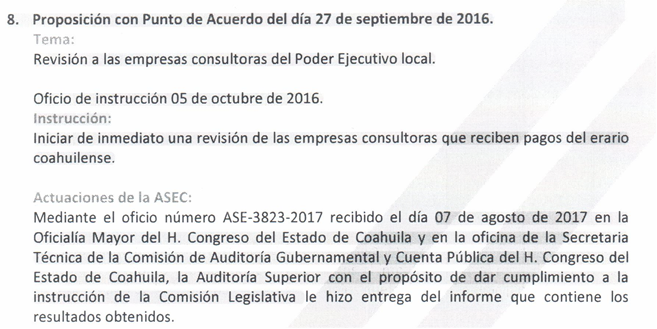 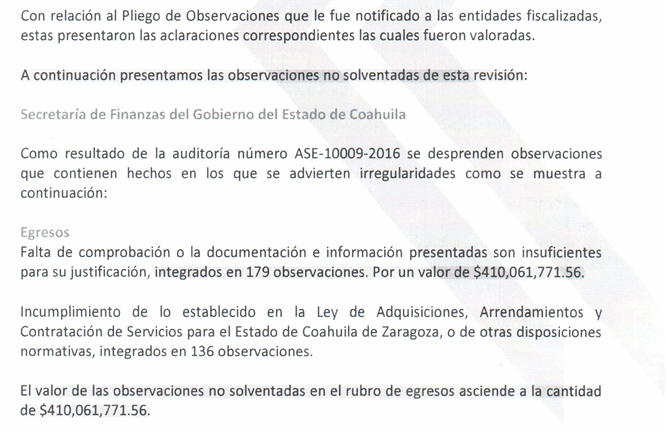 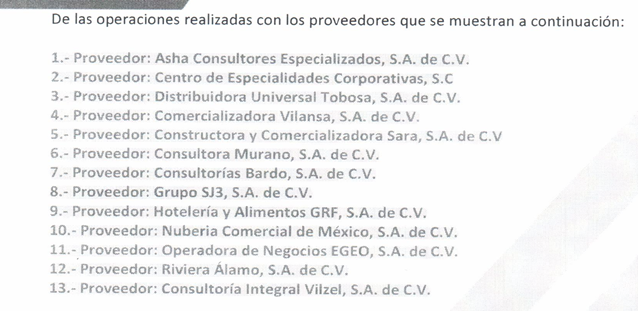 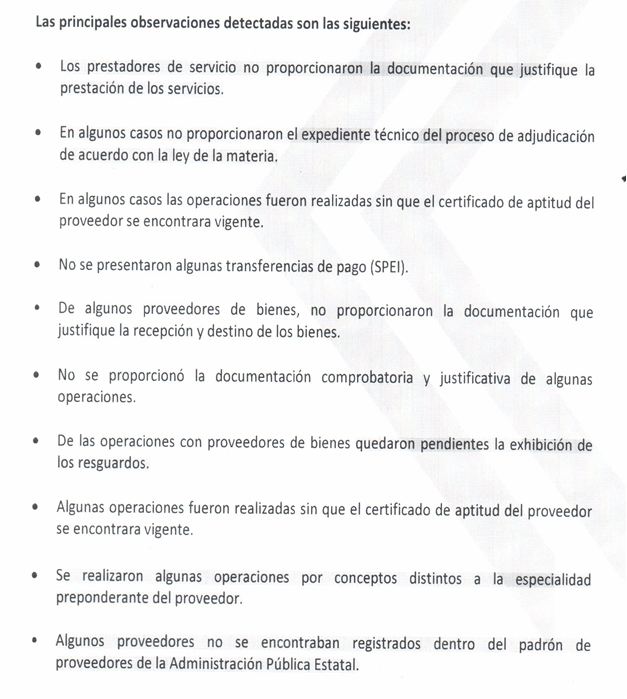 El Auditor Superior del Estado, Armando Plata, informó en 2020 que desde el 23 de julio de 2018 había presentado diversas denuncias ante la Fiscalía Anticorrupción por el tema de las empresas fantasma; y que el monto de las irregularidades detectadas ascendía a 474 millones de pesos. En cuanto a la Fiscalía Especializada en Delitos por Hechos de Corrupción a cargo de Homero Flores Mier, ya todos conocemos de su incapacidad, falta de voluntad y negativa para avanzar en todos los casos de corrupción del estado, como la megadeuda y, sobre todo, para concluir los mismos.De él y de su Fiscalía hablaremos en otra ocasión, lo que nos interesa de momento es conocer el papel que ha desempeñado la Secretaría de Fiscalización y Rendición de Cuentas del Estado en este caso, toda vez que desde siempre tuvo y tiene la competencia para investigar, incluso de oficio, lo referente a las empresas multicitadas. Máxime cuando se supone que dichos negocios, en su calidad de proveedores, debieron pasar por estrictos controles y protocolos a cargo de las contralorías internas de cada secretaría y de la Secretaría de Fiscalización y Rendición de Cuentas. La Ley Orgánica de la Administración Pública del Estado de Coahuila que estaba vigente durante la comisión de los hechos, establecía:ARTÍCULO 37. A la Secretaría de Fiscalización y Rendición de Cuentas, le corresponde el despacho de los siguientes asuntos: I.	Planear, organizar y coordinar el sistema estatal de control y evaluación gubernamental, verificando el ejercicio del gasto público y su congruencia con el presupuesto de egresos;  …III. Verificar el cumplimento por parte de las dependencias y entidades de las disposiciones legales en materia de planeación, presupuestación y contabilidad gubernamental, así como las de contratación y remuneración de recursos humanos, contratación de adquisiciones, arrendamientos, servicios y ejecución de obra pública, conservación, uso, afectación de activos y demás recursos materiales de la administración;…X. Llevar el padrón de proveedores y contratistas, vigilar el cumplimiento de sus obligaciones, extendiendo la verificación a las obligaciones fiscales y laborales;…XIV. Conocer e investigar los actos, omisiones o conductas de los servidores públicos que puedan constituir responsabilidad administrativa, aplicar las sanciones que correspondan, y en su caso, presentar las denuncias ante el ministerio público, prestándole para tal efecto la colaboración que le fuera requerida;…Y para esto, debemos entender que una cosa son los delitos relacionados con hechos de corrupción, y que les corresponden a la Fiscalía de la materia, y otra cosa las faltas administrativas, que son competencia de la Secretaría de Fiscalización y Rendición de Cuentas. A la fecha presente no conocemos las investigaciones y, en su caso, los resultados que correspondan en el asunto de las empresas fantasma de parte de esta Secretaría. Casi siete años de impunidad y silencio no pueden seguir así:Por las razones expuestas, presentamos a esta soberanía la siguiente: Proposición con Puntos de AcuerdoQue, por las características del caso, solicitamos que sea resuelta en la vía de urgente y obvia resolución.ÚNICO. -  Esta H. Diputación Permanente solicita a la Secretaría de Fiscalización y Rendición de Cuentas del Estado, informe a esta Soberanía los resultados  o avances de las investigaciones realizadas en el tema de las empresas fantasma y, de tratarse de procesos ya concluidos, se sirva enviar una copia de los expedientes a este Poder Legislativo.Fundamos esta petición en los artículos 21, Fracción VI, 179, 180 y 182 de La Ley Orgánica del Congreso del Estado de Coahuila de Zaragoza. ATENTAMENTE“Por una patria ordenada y generosa y una vida mejor y más digna para todos”. Grupo Parlamentario “Carlos Alberto Páez Falcón” del Partido Acción Nacional. Saltillo, Coahuila de Zaragoza, 09 de febrero de 2022DIP. LUZ NATALIA VIRGIL ORONA       ____________________			           __________________         DIP. MAYRA LUCILA 			      DIP. RODOLFO GERARDO          VALDÉS GONZÁLEZ			            WALSS AURIOLES     PROPOSICIÓN CON PUNTO DE ACUERDO QUE PRESENTA LA DIPUTADA LUZ ELENA GUADALUPE MORALES NÚÑEZ, CONJUNTAMENTE CON LAS DIPUTADAS Y LOS DIPUTADOS INTEGRANTES DEL GRUPO PARLAMENTARIO “MIGUEL RAMOS ARIZPE” DEL PARTIDO REVOLUCIONARIO INSTITUCIONAL, CON EL OBJETO DE EXHORTAR AL CONSEJO NACIONAL DE CIENCIA Y TECNOLOGÍA (CONACYT) PARA QUE GARANTICE DESDE SU REGLAMENTACIÓN, LA CONTINUIDAD DE LAS BECAS A MUJERES EMBARAZADAS, EN PARTO O PUERPERIO, ASÍ COMO A LOS BECARIOS QUE SEAN PADRES.DIPUTACIÓN PERMANENTE DEL CONGRESO DEL ESTADODE COAHUILA DE ZARAGOZAP R E S E N T E.-La suscrita Diputada Luz Elena Guadalupe Morales Núñez, conjuntamente con las Diputadas y Diputados integrantes del Grupo Parlamentario “Miguel Ramos Arizpe”, del Partido Revolucionario Institucional, con fundamento en lo dispuesto por los artículos 21 fracción IV, 179, 180, 181, 182 y demás relativos de la Ley Orgánica del Congreso del Estado Independiente, Libre y Soberano de Coahuila de Zaragoza, así como los artículos 16 fracción IV, 45 fracción IV, V y VI del Reglamento Interior y de Prácticas Parlamentarias del Congreso del Estado Independiente, Libre y Soberano de Coahuila de Zaragoza, nos permitimos presentar a esta Soberanía, la presente Proposición con Punto de Acuerdo, solicitando sea considerada de urgente y obvia resolución en base a las siguientes:C O N S I D E R A C I O N E SQuiero referirme en el marco del Día Internacional de la Mujer y la Niña en la Ciencia, a celebrarse este 11 de febrero, proclamado por la Asamblea General de las Naciones Unidas, con la finalidad de lograr el acceso y la participación plena y equitativa en la ciencia, la igualdad de género y el empoderamiento en mujeres y niñas.El panorama en nuestro país muestra que la investigación, hoy en día, es una actividad que merece especial atención para generar conocimiento nuevo e innovar en ciencia y tecnología, así mismo los datos muestran que solo un 35.8% de quienes pertenecen al Sistema Nacional de Investigadores (SNI) son mujeres, así como un 17% trabaja en tecnologías de la información, mientras que un 8% estudia una maestría y un 2% llega al doctorado.El Consejo Nacional de Ciencia y Tecnología (CONACYT), es el encargado de las políticas públicas en materia de humanidades, ciencias, tecnologías e innovación. De igual forma, a través de diferentes programas, en este caso con becas, impulsa la continuidad en la preparación científica para quienes se interesen y cumplan los diversos requisitos.Al respecto, el día 26 de enero un medio de información dio a conocer la nota “Conacyt suspenderá becas por participar en protestas y también por embarazarse”, misma que hace alusión al anteproyecto del Reglamento de Becas para el Fortalecimiento de la Comunidad de Humanidades, Ciencias, Tecnologías e Innovación que se envió por este organismo a la Comisión de Mejora Regulatoria (Conamer) y que se encuentra en revisión, documento en el que se indica que cuando una becaria se encuentre embarazada, en parto o puerperio se le suspenderá la beca que recibe en ese lapso.Si bien Conacyt realizó una declaración en su página oficial aclarando que “la propuesta de reglamento de becas, se encuentra en un proceso abierto de análisis en la Conamer, conforme lo establece la Ley General de Mejora Regulatoria, y que en dicho proceso la comunidad y el público en general pueden hacer comentarios para mejorar y fortalecer su contenido", lo cierto es que esta misma institución confirmó que este supuesto de suspensión se encuentra, en efecto, contemplado en su reglamentación vigente.Lo anterior fue corroborado al revisar el reglamento de becas para el fortalecimiento de la comunidad de humanidades, ciencias, tecnologías e innovación, mismo que se encuentra en la página de Conamer y menciona:ARTÍCULO 20. Serán causas de suspensión de la Beca o del Apoyo, las siguientes: Cuando alguna Becaria que se encuentre embarazada, en parto o puerperio, así como a los Becarios que sean padres, presentando la documentación que lo acredite.Bajo esos términos, es claro que el CONACYT vulnera, desde su normativa, el derecho a la no discriminación y principalmente por causas de naturaleza a la reproducción en las mujeres. No existe una razón legal que, por el hecho de dar vida, se pueda negar el derecho a la educación. Disposiciones como estas son ejemplo de los obstáculos a que las mujeres siguen enfrentándose. Si bien ya las cifras muestran porcentajes bajos de participación de las mujeres en estas ramas del conocimiento, este tipo de precepto inhibe la participación de las mujeres en estos campos.La Convención sobre la eliminación de todas las formas de discriminación contra la mujer manifiesta en su artículo primero:la expresión "discriminación contra la mujer" denotará toda distinción, exclusión o restricción basada en el sexo que tenga por objeto o resultado menoscabar o anular el reconocimiento, goce o ejercicio por la mujer, independientemente de su estado civil, sobre la base de la igualdad del hombre y la mujer, de los derechos humanos y las libertades fundamentales en las esferas política, económica, social, cultural y civil o en cualquier otra esfera.Además, la Constitución Política de los Estados Unidos Mexicanos menciona en su artículo 3º que toda persona tiene derecho a la educación:La educación se basará en el respeto irrestricto de la dignidad de las personas, con un enfoque de derechos humanos y de igualdad sustantiva. Tenderá a desarrollar armónicamente todas las facultades del ser humano y fomentará en él, a la vez, el amor a la Patria, el respeto a todos los derechos, las libertades, la cultura de paz y la conciencia de la solidaridad internacional, en la independencia y en la justicia; promoverá la honestidad, los valores y la mejora continua del proceso de enseñanza aprendizaje.Asimismo, en el artículo 4º señala que la mujer y el hombre son iguales ante la ley. Esta protegerá la organización y el desarrollo de la familia. Toda persona tiene derecho a decidir de manera libre, responsable e informada sobre el número y el espaciamiento de sus hijos.Por lo anterior, es indispensable contar con perspectiva de género para integrar preceptos que atiendan las necesidades de la población y que para mujeres y hombres sea una realidad el acceso a la igualdad sustantiva, traducida en que, que al ser becaria o becario, no se vean afectados sus derechos humanos y permitan desde la reglamentación, acceder a programas, becas o apoyos para continuar con su educación en igualdad de condiciones y libre de discriminación. Por lo anterior, me permito presentar ante esta Diputación Permanente, solicitando sea tramitado como de urgente y obvia resolución el siguiente:PUNTO DE ACUERDOÚNICO.- SE EXHORTA AL CONSEJO NACIONAL DE CIENCIA Y TECNOLOGÍA (CONACYT) PARA QUE GARANTICE DESDE SU REGLAMENTACIÓN, LA CONTINUIDAD DE LAS BECAS A MUJERES EMBARAZADAS, EN PARTO O PUERPERIO, ASÍ COMO A LOS BECARIOS QUE SEAN PADRES.A T E N T A M E N T ESaltillo, Coahuila de Zaragoza, 9 de febrero de 2022DIP. LUZ ELENA GUADALUPE MORALES NÚÑEZDEL GRUPO PARLAMENTARIO “MIGUEL RAMOS ARIZPE”,DEL PARTIDO REVOLUCIONARIO INSTITUCIONAL.CONJUNTAMENTE CON LAS DEMAS DIPUTADAS Y DIPUTADOS INTEGRANTES DEL GRUPO PARLAMENTARIO “MIGUEL RAMOS ARIZPE”, DEL PARTIDO REVOLUCIONARIO INSTITUCIONAL.PROPOSICIÓN CON PUNTO DE ACUERDO QUE PRESENTA LA DIPUTADA LIZBETH OGAZÓN NAVA CONJUNTAMENTE CON LAS DIPUTADAS Y EL DIPUTADO INTEGRANTES DEL GRUPO PARLAMENTARIO movimiento de regeneración nacional DEL PARTIDO morena, CON EL OBJETO DE QUE SE ENVÍE ATENTO EXHORTO AL TITULAR DE LA DELEGACIÓN REGIONAL CENTRO DE LA FISCALÍA GENERAL DEL ESTADO DE COAHUILA, PARA QUE SE DE EL SEGUIMIENTO ADECUADO A LA CAUSA PENAL 96/2015-JO-E-2 TOMANDO EN CONSIDERACIÓN LAS RECOMENADACIONES NÚMERO 13/2017 Y 58/2021 DE LA COMISIÓN  DE LOS DERECHOS HUMANOS DEL ESTADO DE COAHUILA DE ZARAGOZA.H. DIPUTACIÓN PERMANENTE DELH. CONGRESO DEL ESTADO DE COAHUILA DE ZARAGOZAP R E S E N T E.La suscrita, Diputada Lizbeth Ogazón Nava, conjuntamente con las demás Diputadas y el Diputado integrantes del Grupo Parlamentario movimiento de regeneración nacional, del Partido morena, con fundamento en lo dispuesto por los artículos 21 fracción VI, 179, 180, 181, 182 y demás relativos de la Ley Orgánica del Congreso del Estado Independiente, Libre y Soberano de Coahuila de Zaragoza, nos permitimos presentar ante esta H. Diputación Permanente del Congreso del Estado, la presente Proposición con Punto de Acuerdo, solicitando que la misma sea considerada de urgente y obvia resolución en base a las siguientes: C O N S I D E R A C I O N E SEl derecho de acceso a la justicia en el sistema penal mexicano se ha visto obstaculizado, irónicamente, por las propias instituciones gubernamentales, esto en virtud de que no se realiza el seguimiento adecuado a los planteamientos de los gobernados en cuanto a las acciones que entablan. En esta ocasión, subo a esta tribuna para exponer un tema que desde hace tiempo afecta a una familia de Monclova, Coahuila, donde solicitamos se atienda de manera inmediata la negligencia e irresponsabilidad con la que las autoridades en materia de procuración de justicia de ese municipio, inexcusablemente se han conducido.Me refiero particularmente a un asunto del orden penal que tiene como antecedente hechos del año 2016 en la Ciudad de Monclova, Coahuila, donde el 13 de marzo de ese año el hijo del hoy ofendido, conducía una camioneta propiedad del denunciante, el cual fue chocado por el hoy sustraído de la justicia, que manejaba ebrio y no respetó el alto obligatorio.En virtud de los acontecimientos se siguió el procedimiento correspondiente, cuyos datos estoy autorizada por el interesado a citar, causa penal número 96/2015-JO-E-2 por el delito de daños, lográndose emitir la sentencia condenatoria el 07 de mayo de 2019, en la que se le concedió un plazo al condenado para que cumpliera con el pago correspondiente.Ante el desacato del sentenciado por no cumplir, se giró orden de aprehensión el 07 de agosto de 2019, sin embargo, la misma no ha sido ejecutada, ante la falta de diligencia de las autoridades ejecutoras. Es importante manifestar, que el Estado Mexicano cuenta con obligaciones tanto de carácter positivo como negativo, obligaciones constitucional y convencionalmente establecidas con relación a la protección de derechos humanos, siendo el acceso a la justicia ineludiblemente un derecho humano que debe garantizarse. Como parte de este derecho se encuentra una sentencia que dirime la controversia planteada, no obstante, esta sentencia no ha sido ejecutada por las autoridades, aunado al hecho de que el procedimiento en sí fue revictimizante aun y cuando el Ombudsman del Estado de Coahuila a través de diversas recomendaciones 13/2017 y 58/2021, determinó que era necesario se llevarán a cabo una serie de diligencias con las que se protegerían los derechos humanos del ofendido. El acceso a la justicia es un principio básico del estado de derecho y en el ámbito Local, la Representación Social recae sobre la Fiscalía General del Estado de Coahuila, quien actúa a través de órganos desconcentrados, en Delegaciones regionales para el ejercicio de sus facultades, atribuciones, pero también para el cumplimiento de sus obligaciones, de ahí la urgencia que se actúe en beneficio de la sociedad que representamos. En el caso concreto que se plantea en esta proposición con punto de acuerdo, la autoridad que debe vigilar que realmente se protejan los bienes jurídicos tutelados y se reparen los daños que se realicen, corresponde al titular de la Delegación Regional Centro, de la Fiscalía General del Estado, quien por razones que desconocemos no está realizando sus funciones como corresponde, al menos en este caso en particular, sin que sea óbice señalar que existe un área específicamente encargada de materializar las atribuciones que se requieran para el cumplimiento de esta causa, aérea está bajo su responsabilidad. El Estado de Derecho existe para respetarse, por lo que el aparato gubernamental tiene la obligación de acatar el mandato constitucional consagrado en el artículo 17 de nuestra carta magna, y actuar diligentemente para una administración de justicia conforme a los lineamientos que nuestra norma suprema exige. Por lo anteriormente expuesto y con fundamento en lo dispuesto por los artículos 21 fracción VI, 179, 180, 181, 182 y demás relativos de la Ley Orgánica del Congreso del Estado Independiente, Libre y Soberano de Coahuila de Zaragoza, se presenta ante esta H. Diputación Permanente del Congreso del Estado, solicitando que sea tramitado como de urgente y obvia resolución el siguiente:PUNTO DE ACUERDOÚNICO. SE ENVÍE EXHORTO AL TITULAR DE LA DELEGACIÓN REGIONAL CENTRO DE LA FISCALÍA GENERAL DEL ESTADO DE COAHUILA, SOLICITANDOLE SE DE EL SEGUIMIENTO ADECUADO A LA CAUSA PENAL 96/2015-JO-E-2, TOMANDO EN CONSIDERACIÓN LAS RECOMENADACIONES NÚMERO 13/2017 Y 58/2021 DE LA COMISIÓN  DE LOS DERECHOS HUMANOS DEL ESTADO DE COAHUILA DE ZARAGOZA.A T E N T A M E N T ESaltillo, Coahuila de Zaragoza, 09 febrero del 2022Grupo Parlamentario de morena Dip. Lizbeth Ogazón NavaDip. Teresa De Jesús Meraz GarcíaDip. Laura Francisca Aguilar TabaresDip. Francisco Javier Cortez Gómez. H.  DIPUTACION PERMANENTE DEL CONGRESO DEL ESTADO DE COAHUILA DE ZARAGOZA.PRESENTE. – Proposición con punto de acuerdo que presenta la Dip. Mayra Lucila Valdés González, del Grupo Parlamentario del Partido Acción Nacional “Carlos Alberto Páez Falcón”, mediante el cual propone a esta asamblea legislativa, envíe un atento exhorto a la Fiscalía General de la República, a la Auditoría Superior de la Federación, a la Unidad de Inteligencia Financiera y a la Secretaría de la Función Pública para realicen las investigaciones pertinentes sobre los posibles conflictos de intereses que puedan existir entre la empresa Baker Hughes y la familia del Presidente Andrés Manuel López Obrador.Mayra Lucila Valdés González, en mi carácter de diputada del Grupo Parlamentario del Partido Acción Nacional “Carlos Alberto Páez Falcón”, con fundamento en lo que al respecto disponen los artículos 179, 180, 181, 182 y relativos de la Ley Orgánica del Congreso del Estado de Coahuila, me permito presentar a la consideración de este Pleno la siguiente proposición con Punto de Acuerdo, a la que solicito se le dé trámite de urgente y obvia resolución, al tenor de la siguiente:EXPOSICIÓN DE MOTIVOSUna de las principales promesas que llevó a la presidencia a Andrés Manuel López Obrador fue terminar con la corrupción, pero a mitad de su mandato solo se ha convertido en difamación y simulación política, inclusive mantiene intocables a los del actual gobierno. Hay casos de corrupción en los gobiernos de Morena en sus tres niveles, municipal, estatal y federal, sin denuncia ni castigo.A mediados del año pasado la organización civil Mexicanos Contra la Corrupción y la Impunidad denunció desvíos a empresas fantasma por aproximadamente 800 millones de pesos, de la empresa estatal Segalmex que depende de Liconsa, sin castigarse a los responsables.En sus tres primeros años López Obrador no corrigió las causas que facilitan la corrupción, el abuso del concepto de soberanía nacional justificó una mayor opacidad y menor transparencia en las compras y gastos del gobierno.México actualmente se encuentra en la posición número 135 a nivel mundial en corrupción, de acuerdo con el ranking Estado de Derecho 2021. Este ranking mide tres formas de corrupción: sobornos, influencia indebida de intereses públicos o privados, y malversación de fondos públicos u otros recursos.La corrupción, en sus tres distintas formas, se mide en funcionarios del gobierno en el poder ejecutivo, el legislativo, el judicial, en el ejército y la policía.México ha caído en esta categoría por varios años consecutivos. En 2019, el país se encontraba en el lugar número 117, en 2020, bajó al 121 y el año pasado México retrocedió 14 lugares, según el ranking del World Justice Project.Los cinco países que encabezan la lista, siendo los mejores en la ausencia de corrupción, son: Dinamarca, Noruega, Singapur, Suecia, Finlandia y Nueva Zelanda. Del lado contrario, los cinco peores lugares son para México, Uganda, Camerún, Cambodia y República del Congo.Y si esto fuera poco, en días pasados se mostró una investigación realizada por el equipo de Mexicanos Contra la Corrupción y la Impunidad y Latinus, en donde el hijo mayor de Andrés Manuel López Obrador, José Ramón López Beltrán, volvió al centro de la polémica por su vida lujosa en casas de Houston.Las propiedades que cuentan con alberca, sala de juegos y cine, bar, jardín para realizar asados, entre otras atracciones, van en contra del discurso de austeridad del mandatario mexicano, quien ha criticado el “materialismo” y la vida basada en el dinero de los “fifís”, es decir, personas con alto poder adquisitivo.En la investigación, revelada por el periodista Carlos Loret de Mola en su espacio audiovisual de Latinus, se detalla la influencia de la esposa del hijo de AMLO, Carolyn Adams, quien se ha desempeñado en la industria petrolera y tiene a su nombre una de las casas y la camioneta Mercedes Benz, misma camioneta con un valor superior al millón y medio de pesos, que maneja José Ramón López Beltrán.La primera propiedad descrita en el reportaje está ubicada en las afueras de Houston, en el fraccionamiento Jacobs Reserve, y tiene un valor aproximado de 20 millones de pesos. Con 447 metros cuadrados, tiene alberca climatizada, salones de juegos, acabados de madera y piedra, así como bar y cuatro habitaciones.Fue habitada en 2019 y 2020 por la pareja, cuando el inmueble pertenecía al empresario de Baker Hughes, Keith Schilling; en la actualidad su empresa tiene contratos de hasta 151 millones de dólares en Pemex, de acuerdo con el reportaje.Con respecto a la otra casa de López Beltrán, en Houston, los medios detallaron que la casa, donde actualmente vive el hijo de AMLO con su pareja, tiene un área de alrededor de mil metros cuadrados, en el condado Harris Bennett. Su valor ronda los 19 millones de pesos.Andrés Manuel López Obrador es el único mandatario que ha criminalizado la riqueza, se ha ensañado con quienes se van al extranjero a estudiar, ha criticado a quienes buscan un mejor futuro para sus hijos y ha sido enfático en hablar de una supuesta austeridad, le hemos escuchado decir frases como que, “la felicidad no es acumular bienes materiales, dinero, fama, títulos, grados académicos, la verdadera felicidad es con uno mismo, es estar bien con nuestra conciencia”.Pero sin darle tanta vuelta, la realidad es que el señor quiere que el pueblo sea pobre y sus allegados ricos, pues hoy claramente lo vemos a él en un Palacio, a sus descendientes en mansiones y albercas lujosísimas.Ante estos acontecimientos de falta de transparencia y rendición de cuentas por parte del gobierno federal, es necesaria la intervención de la Fiscalía General de la República, pues esta tiene la finalidad de la investigación de los delitos y el esclarecimiento de los hechos para otorgar una procuración de justicia eficaz y efectiva. Así mismo, la Auditoría Superior de la Federación juega un papel fundamental, pues conforme al artículo primero de la Ley de Fiscalización y Rendición de Cuentas de la Federación, tiene la obligación fiscalizar las operaciones que involucren recursos públicos federales o participaciones federales a través de contrataciones, subsidios, transferencias, donativos, entre otros.El evidente conflictos de intereses por parte de la familia presidencial, es necesaria la participación de la Unidad de Inteligencia Financiera, pues las principales tareas de esta unidad consisten en implementar y dar seguimiento a mecanismos de prevención y detección de actos, omisiones u operaciones, que pudieran favorecer, prestar ayuda, auxilio o cooperación de cualquier especie para la comisión de delitos previstos en el Código Penal Federal, tal como es las Operaciones con Recursos de Procedencia Ilícita. Al igual de importante, es la intervención de la Secretaría de la Función, pues sus atribuciones, mismas que se encuentran estipuladas en Ley Orgánica de la Administración Pública Federal, es el inspeccionar el ejercicio del gasto público federal.Hoy México se siente defraudado, está cansado de que los políticos se enriquezcan de manera corrupta y esto es un claro ejemplo de un delito, es conflicto de intereses y tráfico de influencias, esto merece una aclaración, aclaración que aún no se ha dado a las y los mexicanos, pero esto sí desmantela completamente el discurso presidencial, en donde la austeridad hoy se refleja en claros lujos, excesos y vínculos de corrupción.Por lo antes expuesto y con fundamento en los preceptos invocados de la Ley Orgánica del Congreso del Estado de Coahuila, se propone la aprobación, por la vía de urgente y obvia resolución, del siguiente:PUNTO DE ACUERDOÚNICO. - Envíese un atento exhorto a la Fiscalía General de la República, a la Auditoría Superior de la Federación, a la Unidad de Inteligencia Financiera y a la Secretaría de la Función Pública para realicen las investigaciones pertinentes sobre los posibles conflictos de intereses que puedan existir entre la empresa Baker Hughes y la familia del Presidente Andrés Manuel López Obrador.Saltillo, Coahuila de Zaragoza, a 09 de febrero de 2022.ATENTAMENTE,“POR UNA PATRIA ORDENADA Y GENEROSAY UNA VIDA MEJOR Y MÁS DIGNA PARA TODOS”Grupo Parlamentario “Carlos Alberto Páez Falcón” del Partido Acción Nacional.PROPOSICIÓN CON PUNTO DE ACUERDO QUE PRESENTA EL DIPUTADO ÁLVARO MOREIRA VALDÉS, CONJUNTAMENTE CON LAS DIPUTADAS Y LOS DIPUTADOS DEL GRUPO PARLAMENTARIO "MIGUEL RAMOS ARIZPE", DEL PARTIDO REVOLUCIONARIO INSTITUCIONAL, CON EL OBJETO DE EXHORTAR A LOS 38 AYUNTAMIENTOS DEL ESTADO PARA QUE, EN EL ÁMBITO DE SUS ATRIBUCIONES Y CON RESPETO A SU AUTONOMÍA, INCLUYAN LA CULTURA COMO PARTE INTEGRAL DE SUS ESTRATEGIAS DE DESARROLLO SOCIAL, EN COLABORACIÓN CON EL ESTADO, LA INICIATIVA PRIVADA Y LOS AGENTES CULTURALES INDEPENDIENTES.DIPUTACIÓN PERMANENTE DEL CONGRESO DEL ESTADO DE COAHUILA DE ZARAGOZA.P R E S E N T E.-El suscrito Diputado Álvaro Moreira Valdés, conjuntamente con las Diputadas y Diputados integrantes del Grupo Parlamentario “Miguel Ramos Arizpe”, del Partido Revolucionario Institucional, con fundamento en lo dispuesto por los artículos 21 fracción VI, 179, 180, 181, 182 y demás relativos de la Ley Orgánica del Congreso del Estado Independiente, Libre y Soberano de Coahuila de Zaragoza, así como los artículos 16 fracción IV, 47 fracción IV, V y VI del Reglamento Interior de Practicas Parlamentarias del Congreso del Estado Libre e Independiente de Coahuila de Zaragoza, nos permitimos presentar a esta Soberanía la presente Proposición con Punto de Acuerdo, en base a las siguientes:CONSIDERACIONESLa cultura juega un papel determinante en el desarrollo de los seres humanos. Esta enriquece nuestras vidas a través de la literatura, la música, las bellas artes y otras formas de expresión. Pero no solo es un factor de crecimiento individual sino también tiene un potencial para fomentar el desarrollo social y económico en las ciudades.Diversas actividades que generan derrama económica están vinculadas, directa o indirectamente, con este sector y las posibilidades que se ofrecen a la gente en este rubro. Un ejemplo de esto es el turismo, la recreación y el esparcimiento. Son muchos los beneficios de fijar las políticas urbanas desde una perspectiva cultural: es una importante fuente de creación de empleo, un foco de atracción de inversiones, mejora la imagen y el atractivo de los entornos, promueve la integración y cohesión social, además de ser un elemento de crecimiento personal y fortalecimiento del bienestar de las personas.Por ejemplo, los museos y otros sitios arquitectónicos son potentes activos de la economía, al atraer visitantes y generar ingresos. El talento local es otro de los elementos importante, pues con este surge la creatividad, la innovación y el emprendimiento. Pero sin duda, los beneficios intangibles son los más valiosos; me refiero a la visión de igualdad, respeto a la diversidad y el sentido de pertenencia e identidad que provee. Al mismo tiempo, contribuye a disminuir la exclusión, discriminación y previene la violencia.Coahuila y sus municipios ofrecen un repertorio de fiestas, costumbres, platillos y escenarios que son símbolos de nuestra cultura. Tenemos siete pueblos mágicos –Arteaga, Candela, Cuatro Ciénegas, Guerrero, Melchor Múzquiz, Parras de la Fuente y Viesca—, los cuales son una parte prioritaria del turismo local. Nuestra gastronomía es tradición, siendo reconocida con premios internacionales. Ello sin mencionar nuestra riqueza paleontológica, vitivinícola y textil.En base a ello, la Secretaría de Cultura del estado está produciendo programas como “Alianza con los municipios”, a fin de seguir impulsando el arte en todas sus modalidades, con actividades de capacitación, exposiciones y cursos en alianza con los ayuntamientos. Los gobiernos municipales tienen ante ellos un importante reto, el de continuar impulsando la cultura y nuestra diversidad en condiciones de igualdad, al mismo tiempo que concilian y hacen frente a las dificultades e impactos que para este sector ha representado la pandemia del Covid-19. Sin duda, la mejor vía es trabajar en sinergia con el gobierno estatal, la iniciativa privada y los agentes independientes.Por ello, las diputadas y los diputados del Partido Revolucionario Institucional, hacemos un atento y respetuoso exhorto a los 38 ayuntamientos del estado, a fin de que integren a la cultura dentro de sus estrategias de desarrollo social, considerando la creación y mantenimiento de infraestructura, la conservación del patrimonio, ampliar la accesibilidad de los bienes y servicios culturales, y asegurar la identidad de sus territorios.Por todo lo anterior, las diputadas y los diputados del Partido Revolucionario Institucional nos permitimos presentar ante esta Diputación Permanente, el siguiente:PUNTO DE ACUERDOÚNICO.- Se exhorta respetuosamente a los 38 ayuntamientos del estado para que, en el ámbito de sus atribuciones y con respeto a su autonomía, incluyan la cultura como parte integral de sus estrategias de desarrollo social, en colaboración con el estado, la iniciativa privada y los agentes culturales independientes.A T E N T A M E N T ESaltillo, Coahuila de Zaragoza, a 09 de febrero de 2022DIP. ÁLVARO MOREIRA VALDÉSDEL GRUPO PARLAMENTARIO “MIGUEL RAMOS ARIZPE”, DEL PARTIDO REVOLUCIONARIO INSTITUCIONALCONJUNTAMENTE CON LAS DEMAS DIPUTADAS Y LOS DIPUTADOS INTEGRANTES DEL GRUPO PARLAMENTARIO “MIGUEL RAMOS ARIZPE”,DEL PARTIDO REVOLUCIONARIO INSTITUCIONAL.PROPOSICIÓN CON PUNTO DE ACUERDO QUE PRESENTA ELDIPUTADO FRANCISCO JAVIER CORTEZ GÓMEZ, EN CONJUNTO CON LAS DIPUTADAS INTEGRANTES DEL GRUPO PARLAMENTARIO “MOVIMIENTO REGENERACIÓN NACIONAL”, DEL PARTIDO morena, DE ESTA LXII LEGISLATURA DEL HONORABLE CONGRESO DEL ESTADO,CON OBJETO DE QUE, EN VISTA DEL REGRESO A CLASES PRESENCIALES, Y A EFECTO DE INHIBIR EL CRECIENTE NÚMERO DE CONTAGIOS POR COVID-19 EN LOS CENTROS EDUCATIVOS DE COAHUILA, LAS SECRETARÍAS DE SALUD Y DE EDUCACIÓN GARANTICEN EL SUMINISTRO DE AGUA POTABLE Y DE INSUMOS SANITARIOS SUFICIENTES EN LAS INSTALACIONES ESCOLARES DE NUESTRA ENTIDAD, EVITANDO QUE FAMILIAS Y DOCENTES SUFRAGUEN, INDEBIDAMENTE, EN LA IMPLEMENTACIÓN DE DICHAS MEDIDAS PREVENTIVAS, RESPONSABILIDAD DEL ESTADO.HONORABLE DIPUTACIÓN PERMANENTE:PRESENTE.-El suscrito, Diputado Francisco Javier Cortez Gómez, del Grupo Parlamentario “Movimiento Regeneración Nacional” del partido morena, de laSexagésima Segunda Legislatura, con fundamento en lo dispuesto por los artículos 21 fracción VI, 179, 180, 181, 182 y demás relativos de la Ley Orgánica del Congreso del Estado Independiente, Libre y Soberano de Coahuila de Zaragoza, así como por los artículos 16 fracción IV, y 45 fracción IV, V y VI del respectivo Reglamento Interior y de Prácticas Parlamentarias, me permitoponer a consideración de esta Honorable Diputación Permanente la presente proposición con punto de acuerdoque, por la naturaleza de la misma, solicito atentamenteque sea tramitada con carácter de urgente y obvia resolución,en función de la siguiente:EXPOSICIÓN DE MOTIVOSTras haberse pospuesto en dos ocasiones el regreso a las aulas, por haber aumentado a más de mil el número de contagios diarios, finalmente el pasado martes 25 de enero los casi196 mil 784alumnos del nivel básico de la entidad reanudaron sus clases presenciales.Lo anterior se dio a pesar de que,12 días atrás,el área de Vigilancia Epidemiológicaregistróla cifra récord de 603 contagios en los centros educativos del Estado, al tiempo quedaba inicio la vacunación de refuerzo a los docentes.Los casos detectados tuvieron lugar en al menos 341 escuelas, dondese encontraron 326 alumnos infectados, lo mismo que 277 profesores, y se hallaron 72 casos sospechosos. Entre los contagios confirmados figuran,por desgracia, 45 niños de preescolar y 12 de educación inicial.Transcurrido apenas el primer día de regreso a clases, las autoridades sanitarias reportaron 20 educandos enfermos de Covid en la Región Centro del Estado, donde 28 docentes también dieron positivo al virus.Cincuenta casos más fueron dados a conocer ese mismo día en Monclova, donde posteriormente, el 2 de febrero, la respectiva jurisdicción sanitaria hablaba de otros 20 maestros y 18 estudiantes infectados.Desde el inicio de la pandemia, el Covid-19 cobra en nuestra Entidad la vida de un promedio mensual aproximado de 243 personas, lo que equivale a unas 8 víctimas por día.También cada mes, alrededor de 3 mil 998 coahuilenses resultan infectados de dicho virus, es decir, cerca de 133 cada 24 horas.En suma, la Secretaría de Salud estatal reporta, de marzo de 2020 al 6 de febrero, un total de 141 mil 434 contagios, y 8 mil 368 decesos.La situación es alarmante, pues este último dato equivaldría, por ejemplo,a que desaparecieran, en su conjunto, los habitantes de los municipios de Abasolo, Candela, Guerrero, Hidalgo y Juárez, y 741 individuos más.Con el surgimiento de la variante Ómicron, el ritmo de contagios y de víctimas mortales se ha disparado exponencialmente.Al momento de la formulación del presente documento, el sistema estatal de salud informó que, tan solo en un día, se tuvieron 891 contagios, así como la muerte de 30 coahuilenses, a causa del SARS-CoV-2.Es en este contexto que el estudiantado y el gremio magisterial retomaron las clases presenciales, según lo dispuso el gobierno de Miguel Ángel Riquelme, bajo la premisa de que, a estas alturas, la movilidad ciudadana y la actividad económica no pueden seguir siendo objeto de restricciones.Por su parte, el sector educativo argumenta que la educación a distancia se ha vuelto insostenible, pues tiene muchos elementos distractores, además de que puede generar mayor deserción escolar.El miércoles pasado, el delegado especial de la Sección 5 del SNTE, Rafael González Sabido,agregó que“la educación presencial es muy importante, por todo lo que tiene que ver en las áreas social y humana, así como en el aprendizaje de las materias”.Sin embargo, entre los padres de familia existe, si bien el deseo de que sus hijos continúen sus clases presenciales, tambiénla preocupación de que puedan infectarse de Covid-19, y hay razón para que piensen así, pues la variante Ómicron es 70 veces más contagiosa y, aunquemenos agresiva, definitivamente también puede resultar letal entre los menores de edad.Pues bien, ahora que se ha retornado a las aulas, no queda sino insistir en que las secretarías de Salud y de Educación estatales se aseguren de que, efectivamente, en cada escuela existan las medidas sanitarias contra el Covid-19, pues tales prevenciones son responsabilidad del sector público.Esto significa que el regreso seguro a las aulas no debe depender en lo absoluto de la economía familiar, ni de los sacrificios personales que hagan los docentes, contrario a lo que se ha tratado de hacer creer en un sinnúmero de planteles educativos, no solo de Coahuila, sino de todo el país, donde dichas autoridades les ha exigido su apoyo, tanto económico, como en especie.De acuerdo con la demanda de amparo que ganó Aprender Primero, brazo jurídico de la organización Mexicanos Primero, y el despacho de abogados Soledad & Carrasco, se determinó que, en efecto,las secretarías de Salud y de Educación“han incumplido con la obligación que tienen de salvaguardar (…) los derechos a la Educación y a la Salud”.En virtud de ello, el juzgadoprimero de distrito en materia administrativa de la Ciudad de México, ordenó a dichas secretarías garantizar, a partir del pasado mes de septiembre, el suministro de agua potable, cubrebocas, termómetros, gel antibacterial, jabón y demás insumos para la prevención de contagios, incluso cuando argumenten que no hay presupuesto para ello.Tras una infructuosa impugnación por parte de las secretarías aludidas,el tribunal colegiado resolvió finalmenteno dejar la responsabilidad a los padres y el personal de las escuelas, contrario a lo quedisponede manera equivocada la Guía para el regreso responsable y ordenado a las escuelas, emitida porambas dependencias.La orden aplica para las 261 mil 101 escuelasdel país, tanto públicas, como privadas.En efecto, esta suspensión inédita representa un gran paso para garantizar que las aulas de las niñas, niños y jóvenes sean espacios seguros, así mismo, enhacer exigible y justiciable el derecho humano a la educación, y es una necesaria aclaración del principio de progresividad que sostienen las convenciones y tratados firmados por México.Así pues, en aras de proteger la deteriorada economía de las familias, como la de los docentes, estimamos pertinente que el Estadose asegure del cumplimiento de esta responsabilidad, en los términos señalados, sin menoscabo de los programas que se requiere aplicar para la atención socioemocional y a la salud mental de los estudiantesafectados por el prolongado confinamiento a que obligó la actual pandemia.En virtud de lo anteriormente expuesto y fundado, solicito de manera respetuosa a esta Honorable Diputación Permanenteque se sirva tramitar, con carácter de urgente y obvia resolución,el siguiente:PUNTO DE ACUERDOÚNICO. – Este Honorable Poder Legislativo exhorta respetuosamente a las Secretarías de Salud y de Educación, tanto del Estado como de la Federación, a que,en vista del regreso a clases presenciales, y con objeto deinhibirel creciente número de contagios por Covid-19 en los centros educativos de Coahuila, garanticen el suministro de agua potable y de insumos sanitarios suficientes en las instalaciones escolares de nuestra Entidad, evitando de esta manera que la implementación de dichas medidas preventivassea sufragada, indebidamente, por los padres de familia y los docentes.Saltillo, Coahuila de Zaragoza, a 09 de febrero de 2022.Atentamente:DIP. FRANCISCO JAVIER CORTEZ GÓMEZEn conjunto con las Diputadas integrantes delGrupo Parlamentario “Movimiento Regeneración Nacional”del partido morena:DIP. LIZBETH OGAZÓN NAVADIP. LAURA FRANCISCA AGUILAR TABARESDIP. TERESA DE JESÚS MERAZ GARCÍAEsta hoja de firmas corresponde a la proposición con punto de acuerdo para que, con motivo del regreso a clases presenciales, la Secretaría de Educación garantice los insumos necesarios para prevenir contagios en las escuelas, presentada por el Diputado Francisco Javier Cortez Gómez, del Grupo Parlamentario “Movimiento Regeneración Nacional” del partido Morena.PROPOSICIÓN CON PUNTO DE ACUERDO QUE PRESENTAN LAS DIPUTADAS Y DIPUTADOS INTEGRANTES DEL GRUPO PARLAMENTARIO “MIGUEL RAMOS ARIZPE” DEL PARTIDO REVOLUCIONARIO INSTITUCIONAL, POR CONDUCTO DEL DIPUTADO JESÚS MARÍA MONTEMAYOR GARZA, CON EL OBJETO DE EXHORTAR DE MANERA RESPETUOSA A LA SECRETARÍA DE ECONOMÍA FEDERAL, A ATENDER LOS PRONÓSTICOS DE RECESIÓN ECONÓMICA Y A EJECUTAR TODAS LAS POLÍTICAS PÚBLICAS QUE ESTIME NECESARIAS PARA RESOLVER EL NULO CRECIMIENTO ECONÓMICO PRONOSTICADO PARA MÉXICO EN 2022. DIPUTACIÓN PERMANENTE DEL CONGRESO DEL ESTADO DE COAHUILA DE ZARAGOZA. P R E S E N T E.-El suscrito Diputado Jesús María Montemayor Garza, conjuntamente con las demás Diputadas y Diputados integrantes del Grupo Parlamentario “Miguel Ramos Arizpe”, del Partido Revolucionario Institucional, con fundamento en lo dispuesto por los artículos 21 fracción VI, 179, 180, 181, 182 y demás relativos de la Ley Orgánica del Congreso del Estado Independiente, Libre y Soberano de Coahuila de Zaragoza, nos permitimos presentar a esta Soberanía, la presente Proposición con Punto de Acuerdo, en base a las siguientes:C O N S I D E R A C I O N E SActualmente la economía de nuestro país cruza por su peor momento.  Tras culminar la primera mitad del periodo del actual gobierno federal, México ha sufrido el mayor retroceso económico del que se ha tenido registro desde hace 90 años.Acorde al Informe Trimestral del Producto Interno Bruto brindado por el INEGI, la actividad económica en el país tuvo en el cuarto trimestre de 2021 una contracción del 0.1 por ciento. Lo cual, sumado a la contracción de un trimestre anterior, da como resultado que actualmente la economía mexicana se encuentre 3.0 por ciento por debajo del nivel previo al que disfrutábamos en 2019.  En este sentido, tras sumar dos trimestres consecutivos con contracción, diversos expertos señalan que el país ha entrado en un estado de recesión, lo cual significa un futuro adverso para los mexicanos con caídas en el empleo, en la inversión y en la producción.  Nunca antes en la historia del país se había presentado, en la primera mitad de un periodo presidencial, una contracción económica que no se lograra revertir.  Por ello, en nada sorprende que, acorde a datos aportados por el CONEVAL, en 2020 la población pobre en el país llegó a 43.8 por ciento del total, dos puntos porcentuales más, que equivalen a 3.8 millones de personas que entraron a la pobreza. Pero la situación no termina allí, ya que partiendo de las cifras anteriores diversos expertos pronostican que, para que México vuelva a recuperar su capacidad de producción, tendremos que esperar hasta el año 2023. Bajo esta tesitura y sin el ánimo de perder tiempo señalando culpables, tenemos que enfocarnos en resolver la problemática actual empezando por reconocer lo siguiente: 1°) la falta de políticas económicas en el manejo de la pandemia, 2°) a la demora en el incremento de liquidez y 3°) al abandono del sector empresarial, como las causas para que el sector productivo mexicano quebrara y que, por consecuencia, estemos de frente a un 2022 sinónimo de estancamiento. Es por ello que, con el propósito de no errar dos veces y de convertir tres años de retroceso en otros tres de progreso, tenemos que dar un giro a la política económica federal del país y explorar opciones como el acuerdo entre fuerzas productivas, la creación de confianza para la inversión en México o la toma decisiones ejecutivas menos restrictivas, como algunas de las posibles soluciones que pudieran resolver esta adversidad. Tomemos como ejemplo a Estados Unidos que, después de una contracción sufrida en 2020, ya ha recuperado e incluso rebasado en 2021 el Producto Interno Bruto previo que tenía antes de la llegada de la pandemia. En este sentido y a fin de encontrar una pronta solución, por medio de la presente invitamos respetuosamente a la Secretaría de Economía Federal a que, en el ámbito de su competencia, se ocupe en resolver el pronóstico de recesión económica en el país y a que ejecute todas las políticas públicas que estime convenientes a fin de resolver el nulo crecimiento económico esperado para México en 2022. Por todo lo anteriormente expuesto y con fundamento en lo dispuesto por los artículos 21 fracción VI, 179, 180, 181, 182 y demás relativos de la Ley Orgánica del Congreso del Estado Independiente, Libre y Soberano de Coahuila de Zaragoza, se presenta ante esta Soberanía, el siguiente:PUNTO DE ACUERDOÚNICO. -  SE EXHORTA A LA SECRETARÍA DE ECONOMÍA FEDERAL A ATENDER LOS PRONÓSTICOS DE RECESIÓN ECONÓMICA Y A EJECUTAR TODAS LAS POLÍTICAS PÚBLICAS QUE ESTIME NECESARIAS PARA RESOLVER EL NULO CRECIMIENTO ECONÓMICO PRONOSTICADO PARA MÉXICO EN 2022.A T E N T A M E N T ESaltillo, Coahuila de Zaragoza, a 09 de febrero de 2022.DIP. JESÚS MARÍA MONTEMAYOR GARZADEL GRUPO PARLAMENTARIO “MIGUEL RAMOS ARIZPE”DEL PARTIDO REVOLUCIONARIO INSTITUCIONALCONJUNTAMENTE CON LAS DEMAS DIPUTADAS Y LOS DIPUTADOS INTEGRANTES DEL GRUPO PARLAMENTARIO “MIGUEL RAMOS ARIEZPE”, DEL PARTIDO REVOLUCIONARIO INSTITUCIONAL. ESTA HOJA DE FIRMAS CORRESPONDE A LA PROPOSICIÓN CON PUNTO DE ACUERDO MEDIANTE EL CUAL SE EXHORTA DE MANERA RESPETUOSA LA SECRETARÍA DE ECONOMÍA FEDERAL ATENDER LOS PRONÓSTICOS DE RECESIÓN ECONÓMICA Y A EJECUTAR TODAS LAS POLÍTICAS PÚBLICAS QUE ESTIME NECESARIAS PARA RESOLVER EL NULO CRECIMIENTO ECONÓMICO PRONOSTICADO PARA MÉXICO EN 2022. Proposición con Punto de Acuerdo que presenta la Diputada Laura Francisca Aguilar Tabares, conjuntamente con las Diputadas y el Diputado miembros del Grupo Parlamentario movimiento de regeneración nacional, del Partido morena, para que se envíe un atento exhorto a la Secretaría de Educación de Coahuila y a la Secretaría de Educación Pública federal, a fin de que implementen campañas de concientización, tanto para el estudiantado, como para familiares, sobre el uso responsable del internet.H. DIPUTACIÓN PERMANENTE DEL CONGRESODEL ESTADO DE COAHUILA DE ZARAGOZA P R E S E N T E.- La suscrita Diputada Laura Francisca Aguilar Tabares, conjuntamente con las Diputadas y el Diputado integrantes del Grupo Parlamentario movimiento de regeneración nacional, del Partido morena, con fundamento en lo dispuesto por los artículos 21 fracción VI, 179, 180, 181, 182 y demás relativos de la Ley Orgánica del Congreso del Estado Independiente, Libre y Soberano de Coahuila de Zaragoza, nos permitimos presentar ante esta H. Diputación Permanente del Congreso del Estado, la presente Proposición con Punto de Acuerdo, con base en la siguiente:EXPOSICIÓN DE MOTIVOSA pesar de que ya ha transcurrido poco más una quinta parte del Siglo XXI, el internet sigue siendo uno de los derechos humanos a alcanzar en este periodo de tiempo. No solo porque nos brinda herramientas útiles para adquirir, día a día, más conocimiento, sino porque toda información debe aspirar a ser democrática, de lo contrario, corre el riesgo de convertirse en un privilegio, más que en un derecho.Cuando, en la campaña presidencial del 2018, el presidente Andrés Manuel López Obrador decía “benditas redes sociales”, no se equivocaba, pues fue la información libre e independiente que provenía de millones de usuarias y usuarios uno de los factores más importantes para que las campañas de desprestigio no tuvieran el éxito de 2006 ni de 2012.Sin embargo, y conforme avanza el objetivo de hacer universal el acceso a la red, las aristas comienzan a surgir. Como todo derecho, si no se explica, si no se razona y, sobre todo, si no se presentan de forma objetiva los riesgos que conlleva, puede caer en una espiral peligrosa, donde la capacidad de distinguir entre lo bueno y lo malo se vea reducida.Pero, ¿cómo lograr que el internet se convierta en un espacio seguro y que se potencien todos sus beneficios? Está claro que la respuesta no pasa, ni debe de pasar, por prohibir lo que se publica en la red. Es una máxima de la Cuarta Transformación: prohibido prohibir. La solución se centra en la capacitación de quienes lo utilizan, sobre todo entre aquellas y aquellos cuyo uso no pasa únicamente como una herramienta adicional, sino de una forma pedagógica del desarrollo de habilidades.Nos referimos al estudiantado, ya que el acceso al internet, aunque se crea lo contrario, no se vincula solamente al ocio, pero sí a la solución de problemas, a la búsqueda de información y a tener, al alcance de la mano, una enciclopedia universal donde el contenido crece cada segundo.De acuerdo con los resultados de la Encuesta Nacional sobre Disponibilidad y Uso de las Tecnologíasde la Información en los Hogares (ENDUTIH) 2020, en México, 75 por ciento de lapoblación de 12 años y másutilizó Internet en cualquier dispositivo, de las cuales, el 21 por ciento declaró haber sido víctima de ciberacoso, siendo el sector más afectado el de las mujeres de 12 a 19 años.Además, entre 2020 y 2021, se presentaron 4 mil 445 reportes a la Línea y Chat Nacional Contra la Trata de Personas, mientras que, en los cuatro años anteriores, si se suman todas las cifras, tan solo ascendieron a 3 mil 671.Precisamente por eso, es necesario que en las escuelas, al ser las referencias máximas en cuanto a aprendizaje, lleven a cabo campañas de prevención y concientización sobre los riesgos que se encuentran presentes en la red, ya que el acoso electrónico, la trata de personas y todo tipo de fraudes son parte de una realidad.A las y los estudiantes, y de la mano de profesionales de la psicología, se les debe orientar en el uso de las redes, a identificar abusos, a distinguir entre la interacción saludable y la violenta, y, sobre todo, a entender que la comunicación digital es tan solo una forma de extender las relaciones humanas, pero nunca para sustituirlas.A las madres, padres y tutores, es importante concientizarlos del amplio mundo del internet, pues, aunque piensen que se encuentran totalmente en seguridad por no salir a la calle, la red tiene cientos, sino es que miles, de diferentes formas de peligro y de violencia propias.Es por eso que creemos fundamental que la Secretaría de Educación de Coahuila y la Secretaría de Educación Pública federal realicen campañas en sus centros educativos, tanto para las y los estudiantes, como para las familias, sobre los riesgos y beneficios implícitos, enfocados al uso de la red misma, pero también a los tiempos saludables de su utilizaciónPor lo anteriormente expuesto y con fundamento en lo dispuesto por los artículos 21 fracción VI, 179, 180, 181, 182 y demás relativos de la Ley Orgánica del Congreso del Estado Independiente, Libre y Soberano de Coahuila de Zaragoza, se presenta ante esta H. Diputación Permanente del Congreso del Estado, el siguiente:PUNTO DE ACUERDOÚNICO.- Que se envíe un atento exhorto a la Secretaría de Educación de Coahuila y la Secretaría de Educación Pública federal para que realicen campañas de concientización y buen uso del internet para el alumnado, así como para las familias y/o responsables, a fin de que se expliquen los riesgos de su uso y potenciar sus beneficios.A T E N T A ME N T ESaltillo, Coahuila de Zaragoza, 9 de febrero de 2022.Dip. Laura Francisca Aguilar TabaresConjuntamente con las Diputadas y Diputado integrantes del Grupo Parlamentario “Movimiento Regeneración Nacional”del partido morena:Dip. Francisco Javier Cortez GómezDip. Teresa de Jesús Meraz GarcíaDip. Lizbeth Ogazón Nava“Hasta que la dignidad se haga costumbre”PROPOSICIÓN CON PUNTO DE ACUERDO QUE PRESENTAN LAS DIPUTADAS Y DIPUTADOS INTEGRANTES DEL GRUPO PARLAMENTARIO “MIGUEL RAMOS ARIZPE” DEL PARTIDO REVOLUCIONARIO INSTITUCIONAL, POR CONDUCTO DE LA DIPUTADA OLIVIA MARTÍNEZ LEYVA, CON EL OBJETO DE EXHORTAR A LA SECRETARÍA DE COMUNICACIONES Y TRANSPORTES PARA QUE EN COORDINACIÓN CON CAMINOS Y PUENTES FEDERALES (CAPUFE) REFUERCEN LAS ACCIONES Y ASIGNEN EL RECURSO QUE ESTIMEN PERTINENTE A FIN DE REALIZAR INSPECCIONES Y EN SU CASO DAR MANTENIMIENTO Y REMODELACIÓN A LAS PLAZAS DE COBRO QUE SE ENCUENTRAN EN MAL ESTADO EN EL PAÍS.DIPUTACIÓN PERMANENTE DEL CONGRESO DEL ESTADO DE COAHUILA DE ZARAGOZAP R E S E N T E.-La suscrita, conjuntamente con las Diputadas y Diputados integrantes del Grupo Parlamentario “Miguel Ramos Arizpe”, del Partido Revolucionario Institucional, con fundamento en lo dispuesto por los artículos 21 fracción VI, 179, 180, 181, 182 y demás relativos de la Ley Orgánica del Congreso del Estado Independiente, Libre y Soberano de Coahuila de Zaragoza, así como los artículos 16 fracción IV, 47 fracción IV, V y VI del Reglamento Interior de Prácticas Parlamentarias del Congreso del Estado Libre e Independiente de Coahuila de Zaragoza, nos permitimos presentar a esta Soberanía, la presente proposición con punto de acuerdo, en base a las siguientes:C O N S I D E R A C I O N E SEn el año de 1952 en México, se inauguraron los primeros caminos de cuota, con una extensión de 62 kilómetros en la autopista México-Cuernavaca y con 51 km el tramo de Amacuzac a Iguala, estos siendo operados por la compañía “Constructora del Sur S.A. de C.V”.Lo anterior fue el primer antecedente del organismo público descentralizado que hoy se encarga de administrar los caminos de cuota, pero no fue hasta 1963  que mediante decreto del entonces presidente Adolfo López Mateos se creó el organismo denominado como  “Caminos y Puentes Federales de Ingresos y Servicios Conexos”, esto con la finalidad de operar y administrar caminos de cuota los cuales deberían contar con las más altas especificaciones que facilitarían el traslado más seguro y rápido para los turistas y el comercio en el país.Actualmente, Caminos y Puentes Federales de Ingresos y Servicios Conexos (CAPUFE), es un organismo descentralizado de la administración pública federal, sectorizado a la Secretaría de Comunicaciones y Transportes, con personalidad jurídica y patrimonio propio, mismo que se encuentra encargado de la operación y conservación de infraestructura carretera de cuota, En el decreto por el que se crea CAPUFE se establece el objeto de este, el cual corresponde “administrar, explotar, conservar, reconstruir y mejorar por si o a través de terceros, caminos y puentes federales, además de participar en proyectos de inversión y coinversión para la construcción y explotación de las vías generales de comunicación en la materia, pudiendo afectar para tal propósito los ingresos provenientes de las vías que administra”.De conformidad con el reglamento de Tránsito en Carreteras y Puentes de Jurisdicción Federal, establece en su artículo 107 que “los conductores que decidan utilizar las vías federales de acceso controlado deberán cubrir el pago correspondiente en las casetas instaladas para el efecto”.Aunado a lo anterior, el artículo antes mencionado también establece una multa de 50 a 60 veces la cuota diaria y el pago inmediato del peaje eludido en la caseta correspondiente a todo aquel usuario de estos caminos que pretenda evadir el costo de esta.En el 2019 se aprobó el Plan Nacional de Desarrollo 2019-2024, mismo que está conformado por doce principios rectores, tres ejes generales y la visión hacia 2024, donde destaca tomar acciones respecto de las necesidades primordiales de forma efectiva, sustentable y segura para los mexicanos.Aunado a lo anterior, a finales del 2020 a través de un decreto se expidió el Programa Institucional de Caminos y Puentes Federales de Ingresos y Servicios Conexos 2020-2024, mediante el cual se busca contribuir de manera congruente a los Objetivos prioritarios establecidos en el Plan Nacional de Desarrollo 2019-2024, a través de una coordinación entre Gobierno y CAPUFE.Mediante un análisis realizado por la propia institución, a inicio de la actual administración federal, CAPUFE cuenta con presencia en 27 entidades federativas en el país, con una Red Propia de más de 189 kilómetros, conformada por dos caminos y 28 puentes de los cuales, 12 de ellos son internacionales.Así mismo, CAPUFE se encuentra operando a través de la Red FONADIN con base en un contrato de prestación de servicios, una infraestructura de 40 caminos y tres puentes con una longitud de alrededor de 3,915 kilómetros.Durante los últimos años, se ha registrado continuamente una acumulación de tráfico en las plazas de cobro, esto derivado tanto de la falta de personal como de las condiciones deficientes en las que se encuentran, razón por la que se estima es necesaria una reingeniería que permita fortalecer sistemas y procesos pudiendo brindar así un mejor servicio a los usuarios, teniendo una mejora importante en los tiempos de traslado con la adecuación de las plazas de cobro a la demanda actual del país.La mejora en el nivel de servicio debe ser uno de los principales objetivos a corto plazo para la autoridad competente, ya que con esto se contribuiría a una mejor y más rápida conectividad tanto para el turismo, como para el comercio de México.Las inspecciones continuas, así como la continua comunicación con el personal a cargo de las plazas de cobro permitiría atender de manera eficiente los incidentes necesarios para garantizar un servicio de primer nivel a los usuarios al momento de su arribo a las plazas de cobro.El artículo 36 de la Ley Orgánica de la administración pública Federal, confiere a la Secretaría de Infraestructura, Comunicaciones y Transporte la facultad de “ Formular y conducir las políticas y programas para el desarrollo de las comunicaciones y transporte terrestre y aéreo, de acuerdo a las necesidades del país”, por lo que podemos entender que la conservación y remodelación de las plazas de cobro podría ser una política prioritaria para mejorar el servicio de todas y todos los mexicanos que utilizamos esta infraestructura terrestre. Dia con día se estima que 1.2 millones de usuarios atraviesan las distintas plazas de cobro que existen en el país, por lo que es fundamental que la autoridad competente este en constante trabajo de inspección y remodelación de estas, a fin de dar un servicio eficiente y más rápido mejorando así la conectividad en México.Finalmente, por todo lo anteriormente expuesto y con fundamento en lo dispuesto por los artículos 21 fracción VI, 179, 180, 181, 182 y demás relativos de la Ley Orgánica del Congreso del Estado Independiente, Libre y Soberano de Coahuila de Zaragoza, se presenta ante esta Soberanía, el siguiente:PUNTO DE ACUERDOÚNICO. -  SE EXHORTA A LA SECRETARÍA DE COMUNICACIONES Y TRANSPORTES PARA QUE EN COORDINACIÓN CON CAMINOS Y PUENTES FEDERALES (CAPUFE) REFUERCEN LAS ACCIONES Y ASIGNEN EL RECURSO QUE ESTIMEN PERTINENTE A FIN DE REALIZAR INSPECCIONES Y EN SU CASO DAR MANTENIMIENTO Y REMODELACIÓN A LAS PLAZAS DE COBRO QUE SE ENCUENTRAN EN MAL ESTADO EN EL PAÍS.A T E N T A M E N T ESaltillo, Coahuila de Zaragoza, a 09 de febrero de 2022.DIP. OLIVIA MARTÍNEZ LEYVADEL GRUPO PARLAMENTARIO “MIGUEL RAMOS ARIZPE”DEL PARTIDO REVOLUCIONARIO INSTITUCIONALCONJUNTAMENTE CON LAS DEMAS DIPUTADAS Y LOS DIPUTADOS INTEGRANTES DEL GRUPO PARLAMENTARIO “MIGUEL RAMOS ARIZPE”,DEL PARTIDO REVOLUCIONARIO INSTITUCIONAL.PROPOSICIÓN CON PUNTO DE ACUERDO QUE PRESENTA LA DIPUTADA MARÍA GUADALUPE OYERVIDES VALDEZ, CONJUNTAMENTE CON LAS DIPUTADAS Y LOS DIPUTADOS INTEGRANTES DEL GRUPO PARLAMENTARIO “MIGUEL RAMOS ARIZPE” DEL PARTIDO REVOLUCIONARIO INSTITUCIONAL, MEDIANTE EL CUAL SE EXHORTA A LAS PRESIDENTAS Y A LOS PRESIDENTES MUNICIPALES DE LOS 38 AYUNTAMIENTOS DE LA ENTIDAD PARA QUE DENTRO DE SU ESTRUCTURA GENEREN OPORTUNIDADES LABORALES QUE GARANTICEN LA INCLUSIÓN DE GRUPOS VULNERABLES, MITIGANDO ASÍ LA DISCRIMINACIÓN. DIPUTACIÓN PERMANENTE DEL H. CONGRESODEL ESTADO DE COAHUILA DE ZARAGOZA.PRESENTE.- La suscrita Diputada María Guadalupe Oyervides Valdez, conjuntamente con las demás Diputadas y Diputados integrantes del Grupo Parlamentario “Miguel Ramos Arizpe”, del Partido Revolucionario Institucional, en el ejercicio de las facultades que nos confieren los Artículos 21 Fracción VI, 179, 180, 181, 182 y demás aplicables de la Ley Orgánica del Congreso del Estado Independiente, Libre y Soberano de Coahuila de Zaragoza, me permito someter a consideración de esta Diputación Permanente del Honorable Congreso del Estado de Coahuila de Zaragoza, la presente proposición con punto de acuerdo, bajo la siguiente:EXPOSICIÓN DE MOTIVOSLa discriminación es un fenómeno social que vulnera la dignidad, los derechos humanos y las libertades fundamentales de las personas. Ésta se genera en los usos y las prácticas sociales entre las personas y con las autoridades, en ocasiones de manera no consciente, y puede definirse como toda distinción, exclusión o restricción que, basada en el origen étnico o nacional, sexo, edad, discapacidad, condición social o económica, condiciones de salud, embarazo, lengua, religión, opiniones, preferencias sexuales, estado civil, la xenofobia, el antisemitismo o cualquier otra, tenga por efecto impedir o anular el reconocimiento o el ejercicio de los derechos y la igualdad real de oportunidades de las personas.De acuerdo con una encuentra realizada por la OCC Mundial, empresa internacional líder en administración de vacantes y bolsas de trabajo, 64% de los profesionaistas asegura que en su trabajo existe discriminación, más de la mitad de los encuestados aseguran que las situaciones que generan mayor discriminación laboral en México son las siguientes: La edad (52 %)
La apariencia física (52 %)
La imagen personal (forma de vestir, de arreglarse, el uso de tatuajes o piercings, etc. – 53 %).La orientación sexual (32 %).La condición socioeconómica (31 %)Discapacidad (27 %).Género (25 %).Religión (13 %).Cultura (12 %).Es importante mencionar que la discriminación es ahora reconocida como derecho humano, se encuentra regulada y protegida por la Constitución Política del Estado de Coahuila, en su séptimo artículo y en nuestra Carta Magna, la cual a la letra señala lo siguiente:Artículo 1o.- En los Estados Unidos Mexicanos todas las personas gozarán de los derechos humanos reconocidos en esta Constitución y en los tratados internacionales de los que el Estado Mexicano sea parte, así como de las garantías para su protección, cuyo ejercicio no podrá restringirse ni suspenderse, salvo en los casos y bajo las condiciones que esta Constitución establece. Las normas relativas a los derechos humanos se interpretarán de conformidad con esta Constitución y con los tratados internacionales de la materia favoreciendo en todo tiempo a las personas la protección más amplia. Todas las autoridades, en el ámbito de sus competencias, tienen la obligación de promover, respetar, proteger y garantizar los derechos humanos de conformidad con los principios de universalidad, interdependencia, indivisibilidad y progresividad. En consecuencia, el Estado deberá prevenir, investigar, sancionar y reparar las violaciones a los derechos humanos, en los términos que establezca la ley. (…)Queda prohibida toda discriminación motivada por origen étnico o nacional, el género, la edad, las discapacidades, la condición social, las condiciones de salud, la religión, las opiniones, las preferencias sexuales, el estado civil o cualquier otra que atente contra la dignidad humana y tenga por objeto anular o menoscabar los derechos y libertades de las personas. En consideración a la relevancia del tema, en 2003 fue promulgada y entró en vigor, como ordenamiento reglamentario del artículo primero antes expuesto, la Ley Federal Para Eliminar y Prevenir la discriminación. Misma que señala, entre otros, lo siguiente:Artículo 1.- Las disposiciones de esta Ley son de orden público y de interés social. El objeto de la misma es prevenir y eliminar todas las formas de discriminación que se ejerzan contra cualquier persona en los términos del Artículo 1 de la Constitución Política de los Estados Unidos Mexicanos, así como promover la igualdad de oportunidades y de trato. Artículo 2.- Corresponde al Estado promover las condiciones para que la libertad y la igualdad de las personas sean reales y efectivas. Los poderes públicos federales deberán eliminar aquellos obstáculos que limiten en los hechos su ejercicio e impidan el pleno desarrollo de las personas así como su efectiva participación en la vida política, económica, cultural y social del país y promoverán la participación de las autoridades de los demás órdenes de Gobierno y de los particulares en la eliminación de dichos obstáculos. Artículo 3.- Cada una de las autoridades y de los órganos públicos federales adoptará las medidas que estén a su alcance, tanto por separado como coordinadamente, de conformidad con la disponibilidad de recursos que se haya determinado para tal fin en el Presupuesto de Egresos de la Federación del ejercicio correspondiente, para que toda persona goce, sin discriminación alguna, de todos los derechos y libertades consagrados en la Constitución Política de los Estados Unidos Mexicanos en las leyes y en los Tratados Internacionales de los que México sea parte. En el Presupuesto de Egresos de la Federación para cada ejercicio fiscal, se incluirán, las asignaciones correspondientes para promover las medidas positivas y compensatorias a favor de la igualdad de oportunidades a que se refiere el Capítulo III de esta Ley. En el mismo sentido se pronuncia la Declaración Universal de los Derechos Humanos, la cual señala expresamente en su artículo vigésimo primero que:1. Toda persona tiene derecho a participar en el gobierno de su país, directamente o por medio de representantes libremente escogidos.2. Toda persona tiene el derecho de acceso, en condiciones de igualdad, a las funciones públicas de su país.(…)En atención a lo anterior, y ante la necesidad de construir un Estado digno para los Coahuilenses, es mandatorio que desde nuestra trinchera realicemos el esfuerzo necesario para garantizar el respeto de los derechos humanos y la erradicación de la discriminación, promoviendo políticas públicas y medidas que tengan por objeto dichos objetivos.Es momento de sumarnos por un mejor Coahuila y de generar y aplicar una política transversal no discriminatoria dentro de nuestras respectivas instituciones, tanto en la aplicación normativa, como en la atención al público en general y, sobre todo, como medida de ejemplo, al interior con el propio personal de las instituciones, abonando con ello a la inclusión, así como a la prevención, la atención y eliminación de la discriminación.No se omite mencionar que lo antes expuesto, representa uno de los objetivos primarios para nuestro Gobierno, tal y como lo hizo constar nuestro Gobernador, el licenciado Miguel Riquelme en su Plan de Desarrollo, en el cual refiere que el Gobierno del Estado atenderá las necesidades más urgentes de los grupos vulnerables mediante políticas debidamente focalizadas de asistencia social, considerando que la manera más efectiva de resolver permanentemente las carencias es propiciar el acceso equitativo a las oportunidades de desarrollo. De igual manera, se tomarán medidas para abatir la discriminación de que son objetos las personas por su género, sus preferencias sexuales, sus condiciones de discapacidad, su edad y otros factores socioculturales. Bajo esa misma premisa, en fecha 20 de febrero de 2020 el Gobierno de México ratificó la Convención Interamericana contra toda Forma de Discriminación e Intolerancia, la cual en su numeral 4 establece que no constituyen discriminación las medidas especiales o acciones afirmativas adoptadas para garantizar en condiciones de igualdad, el goce o ejercicio de uno o más derechos humanos y libertades fundamentales de grupos que así lo requieran, siempre que tales medidas no impliquen el mantenimiento de derechos separados para grupos distintos y que no se perpetúen después de alcanzados sus objetivos.Por su parte, la Norma Mexicana NMX-R-025-SCFI-2015 en Igualdad Laboral y No Discriminación, señala como requisito para todos los centros de trabajo públicos, privados y sociales, de cualquier actividad y tamaño; la integración, la implementación y la ejecución dentro de sus procesos de gestión y de recursos humanos, prácticas para la igualdad laboral y no discriminación que favorezcan el desarrollo integral de las y los trabajadores.Esperando que expuesto el esfuerzo de diversos organismos, de nuestro País y, sobre todo, de nuestro estado en lo que respecta a la lucha contra la discriminación es que se realiza el presente exhorto, con la intención de invitarlos a actuar y a aprovechar la gran oportunidad que tenemos de representar a los Coahuilenses y de dejar un precedente y un legado en donde, desde el interior de nuestras Instituciones pongamos el ejemplo empleando minorías, grupos vulnerados o discriminados, esperando que lo anterior pueda permear en la sociedad y configurarla a avanzar en un Coahuila que no restringa el empleo, que brinde oportunidades de acceso, permanencia y ascenso en el mismo y que no establezca diferencias en los salarios, las prestaciones y las condiciones laborales.Sin duda es una batalla inmensa, ya se avanzó en la norma tenemos que continuar con las políticas públicas, ahí está la batalla y ahí es donde deberían concentrarse todos los esfuerzos, generemos “empleos iguales”, comencemos desde adentro, demos el ejemplo y luchemos juntos contra la discriminación por un mejor Coahuila!Por ultimo, considerando la importancia del tema, en el ejercicio de las facultades que me confieren los Artículos 21 Fracción VI, 179, 180, 181, 182 y demás aplicables de la Ley Orgánica del Congreso del Estado Independiente, Libre y Soberano de Coahuila de Zaragoza presento ante esta Diputación Permanente del Honorable Pleno del Congreso del Estado de Coahuila de Zaragoza, el siguiente:PUNTO DE ACUERDOÚNICO.- SE EXHORTA RESPETUOSAMENTE A LAS PRESIDENTAS Y A LOS PRESIDENTES MUNICIPALES DE LOS 38 AYUNTAMIENTOS DE LA ENTIDAD PARA QUE DENTRO DE SU ESTRUCTURA GENEREN OPORTUNIDADES LABORALES QUE GARANTICEN LA INCLUSIÓN DE GRUPOS VULNERABLES, MITIGANDO ASÍ LA DISCRIMINACIÓN. ATENTAMENTE
Saltillo, Coahuila de Zaragoza, 09 de Febrero del 2022DIP. MARÍA GUADALUPE OYERVIDES VALDEZ
DEL GRUPO PARLAMENTARIO “MIGUEL RAMOS ARIZPE”, DEL PARTIDO REVOLUCIONARIO INSTITUCIONAL.CON EL AVAL DE LAS DEMÁS DIPUTADAS Y LOS DIPUTADOS INTEGRANTES DEL GRUPO PARLAMENTARIO “MIGUEL RAMOS ARIZPE”,DEL PARTIDO REVOLUCIONARIO INSTITUCIONAL.DIP. MARÍA EUGENIA GUADALUPE CALDERÓN AMEZCUADIP. MARÍA ESPERANZA CHAPA GARCÍADIP. JESÚS MARÍA MONTEMAYOR GARZADIP. JORGE ANTONIO ABDALA SERNA DIP. MARÍA GUADALUPE OYERVIDES VALDÉZDIP.  RICARDO LÓPEZ CAMPOSDIP. RAÚL ONOFRE CONTRERASDIP. EDUARDO OLMOS CASTRODIP. HECTOR HUGO DÁVILA PRADODIP. MARIO CEPEDA RAMÍREZDIP. EDNA ILEANA DÁVALOS ELIZONDODIP. LUZ ELENA GUADALUPE MORALES NÚÑEZDIP. MARÍA BÁRBARA CEPEDA BOHERINGERDIP. MARTHA LOERA ARÁMBULADIP. ÁLVARO MOREIRA VALDÉSDIP. ÁLVARO MOREIRA VALDÉSDIP. ÁLVARO MOREIRA VALDÉSDIP. MAYRA LUCILA VALDÉS GONZÁLEZDIP. RODOLFO GERARDO WALS AURIOLESDIP. LUZ NATALIA VIRGIL ORONADIP. MARÍA EUGENIA GUADALUPE CALDERÓN AMEZCUADIP. MARÍA ESPERANZA CHAPA GARCÍADIP. JESÚS MARÍA MONTEMAYOR GARZADIP. JORGE ANTONIO ABDALA SERNA DIP. MARÍA GUADALUPE OYERVIDES VALDÉZDIP.  RICARDO LÓPEZ CAMPOSDIP. RAÚL ONOFRE CONTRERASDIP. OLIVIA MARTÍNEZ LEYVADIP. EDUARDO OLMOS CASTRODIP. MARIO CEPEDA RAMÍREZDIP. HECTOR HUGO DÁVILA PRADODIP. LUZ ELENA GUADALUPE MORALES NÚÑEZDIP. EDNA ILEANA DÁVALOS ELIZONDODIP. MARTHA LOERA ARÁMBULADIP. ÁLVARO MOREIRA VALDÉSDIP. ÁLVARO MOREIRA VALDÉSDIP. ÁLVARO MOREIRA VALDÉSDIP. JORGE ANTONIO ABDALA SERNA DIP. MARÍA GUADALUPE OYERVIDES VALDÉZDIP.  RICARDO LÓPEZ CAMPOSDIP. RAÚL ONOFRE CONTRERASDIP. OLIVIA MARTÍNEZ LEYVADIP. EDUARDO OLMOS CASTRODIP. MARIO CEPEDA RAMÍREZDIP. MARÍA BÁRBARA CEPEDA BOEHRINGERDIP. EDNA ILEANA DÁVALOS ELIZONDODIP. JESUS MARIA MONTEMAYOR GARZADIP. HECTOR HUGO DÁVILA PRADODIP. ÁLVARO MOREIRA VALDÉSDIP. MARÍA EUGENIA CALDERON AMEZCUA               DIP. MARIA ESPERANZA CHAPA GARCIADIP. MARTHA LOERA ARÁMBULADIP. MAYRA LUCILA VALDÉS GONZÁLEZDIP. RODOLFO GERARDO WALS AURIOLESDIP. LUZ NATALIA VIRGIL ORONADIP. MARÍA EUGENIA GUADALUPE CALDERÓN AMEZCUADIP. MARÍA ESPERANZA CHAPA GARCÍADIP. JESÚS MARÍA MONTEMAYOR GARZADIP. JORGE ANTONIO ABDALA SERNA DIP. MARÍA GUADALUPE OYERVIDES VALDÉZDIP.  RICARDO LÓPEZ CAMPOSDIP. RAÚL ONOFRE CONTRERASDIP. OLIVIA MARTÍNEZ LEYVADIP. EDUARDO OLMOS CASTRODIP. MARIO CEPEDA RAMÍREZDIP. HECTOR HUGO DÁVILA PRADODIP. LUZ ELENA GUADALUPE MORALES NÚÑEZDIP. EDNA ILEANA DÁVALOS ELIZONDODIP. MARTHA LOERA ARÁMBULADIP. MARÍA BÁRBARA CEPEDA BOEHRINGERDIP. MARÍA BÁRBARA CEPEDA BOEHRINGERDIP. MARÍA BÁRBARA CEPEDA BOEHRINGERDIP. MARÍA EUGENIA GUADALUPE CALDERÓN AMEZCUADIP. MARÍA ESPERANZA CHAPA GARCÍADIP. JORGE ANTONIO ABDALA SERNADIP. MARÍA GUADALUPE OYERVIDES VALDEZ    DIP. RICARDO LÓPEZ CAMPOS          DIP.  RAÚL ONOFRE CONTRERAS    DIP. OLIVIA MARTÍNEZ LEYVA    DIP. MARIO CEPEDA RAMÍREZDIP. EDNA ILEANA DÁVALOS ELIZONDODIP. MARÍA BÁRBARA CEPEDA BOEHRINGER         DIP. EDUARDO OLMOS CASTRO         DIP. HÉCTOR HUGO DÁVILA PRADODIP. LUZ ELENA GUADALUPE MORALES NUÑEZ          DIP. MARTHA LOERA ARÁMBULADIP. ÁLVARO MOREIRA VALDÉSDIP. ÁLVARO MOREIRA VALDÉSDIP. ÁLVARO MOREIRA VALDÉSDIP. MARÍA EUGENIA GUADALUPE CALDERÓN AMEZCUADIP. MARÍA ESPERANZA CHAPA GARCÍADIP. JESÚS MARÍA MONTEMAYOR GARZADIP. JORGE ANTONIO ABDALA SERNA DIP. MARÍA GUADALUPE OYERVIDES VALDÉZDIP.  RICARDO LÓPEZ CAMPOSDIP. RAÚL ONOFRE CONTRERASDIP. EDUARDO OLMOS CASTRODIP. HECTOR HUGO DÁVILA PRADODIP. MARIO CEPEDA RAMÍREZDIP. EDNA ILEANA DÁVALOS ELIZONDODIP. LUZ ELENA GUADALUPE MORALES NÚÑEZDIP. MARÍA BÁRBARA CEPEDA BOHERINGERDIP. MARTHA LOERA ARÁMBULADIP. ÁLVARO MOREIRA VALDÉSDIP. ÁLVARO MOREIRA VALDÉSDIP. ÁLVARO MOREIRA VALDÉSDIP. MARÍA EUGENIA GUADALUPE CALDERÓN AMEZCUADIP. MARÍA ESPERANZA CHAPA GARCÍADIP. JESÚS MARÍA MONTEMAYOR GARZADIP. JORGE ANTONIO ABDALA SERNA DIP.  RICARDO LÓPEZ CAMPOSDIP. RAÚL ONOFRE CONTRERASDIP. OLIVIA MARTÍNEZ LEYVADIP. EDUARDO OLMOS CASTRODIP. MARIO CEPEDA RAMÍREZDIP. HÉCTOR HUGO DÁVILA PRADODIP. EDNA ILEANA DÁVALOS ELIZONDODIP. LUZ ELENA GUADALUPE MORALES NÚÑEZDIP. MARÍA BÁRBARA CEPEDA BOHERINGERDIP. MARTHA LOERA ARÁMBULADIP. ÁLVARO MOREIRA VALDÈSDIP. ÁLVARO MOREIRA VALDÈSDIP. ÁLVARO MOREIRA VALDÈS